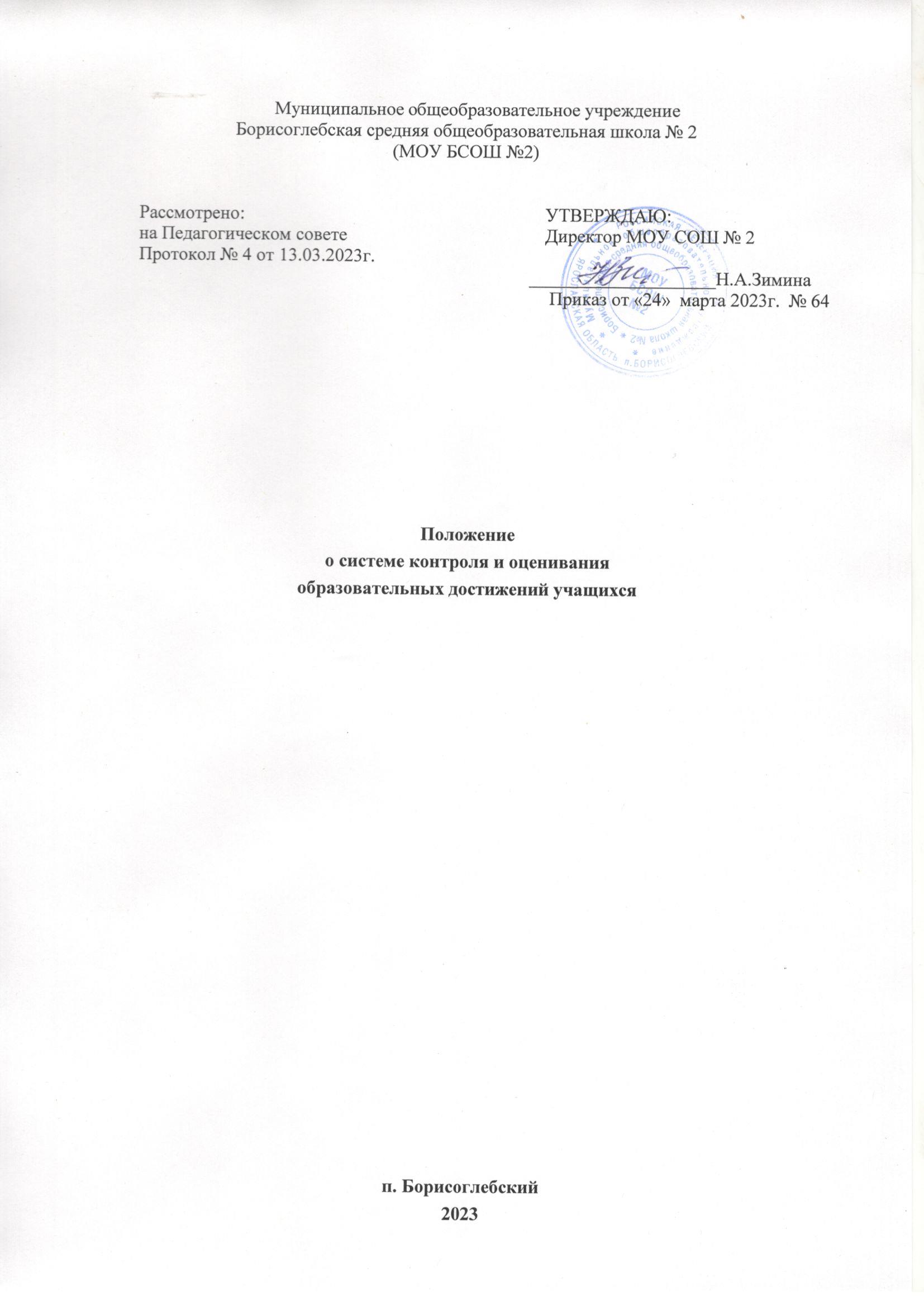 1. Общие положения1.1. Настоящее положение разработано в соответствии с Законом «Об образовании в РФ» № 273-ФЗ от 29.12.2012, Уставом МОУ БСОШ № 2.1.2. Оценка результатов освоения общеобразовательных программ является необходимым условием реализации системы требований образовательных стандартов. 1.3. В соответствии с ФГОС основным объектом системы оценки результатов образования, её содержательной и критериальной базой выступают требования Стандарта, которые конкретизируются в планируемых результатах освоения обучающимися основной образовательной программы основного общего образования: личностные результаты; метапредметные результаты или освоение универсальных способов деятельности; предметные результаты.1.4. Основные функции системы оценивания: - ориентация образовательного процесса на достижение планируемых результатов освоения основной образовательной программы;- обеспечение эффективной обратной связи, позволяющей осуществлять управление образовательным процессом.1.5. Основные направления и цели оценочной деятельности:оценка образовательных достижений обучающихся (с целью итоговой оценки);оценка результатов деятельности образовательных учреждений и педагогических кадров (соответственно с целями аккредитации, аттестации, мониторингового исследования).1.6. Принципы системы оценивания:- объективность – оценка объективна только тогда, когда основана на конкретных критериях;- открытость – ученики изначально знают, что будет оцениваться и по каким критериям;- простота – формы оценивания должны быть просты и удобны в применении.2. Система контроляКонтрольный процесс реализуется путём различного вида процедур: оценки результатов работы на занятии, семинаре, проверки контрольных работ, оценки выполнения учебных заданий, как в классе, так и в домашних условиях, тестов, зачётов и т.д. Контроль может осуществляться в различных формах: тестирование, контрольная работа, зачёт, защита работы, проекта, портфолио и т.д., может быть как устной, так и письменной.Система контроля включает в себя разные виды контроля: стартовый, текущий, промежуточный, итоговый, административный.2.1. Стартовый контроль (сентябрь) проводится с целью выявления знаний учащихся, пришедших учиться в школу. 2.2. Текущий контроль: оценка качества достижения планируемых результатов какой-либо части (темы) конкретного учебного предмета в процессе изучения обучающимися по результатам проверки (проверок). Организуется преподавателем данного учебного предмета, методическим объединением, заместителем директора по УВР. Под текущим контролем понимаются различные виды проверочных работ как письменных, так и устных, которые проводятся непосредственно в учебное время и имеют целью оценить ход и качество работы учащегося по освоению учебного материала. Текущий контроль предназначен для определения текущего уровня сформированности УУД и осуществляется во время проведения практических занятий, консультаций в форме устного опроса, проверки письменных и практических заданий.2.2.1. Текущая аттестация предусматривается рабочими программами, тематическим планированием, критериями и нормами оценки достижения планируемых результатов по предмету, максимальным количеством оценок в учебной четверти по предмету. Текущий контроль успеваемости осуществляется учителями на протяжении всего учебного года. 2.2.2. Текущая аттестация обязательна для всех обучающихся школы. Во 2–9-х классах по 5-бальной системе. Альтернативными формами оценивания являются: безотметочная (1–е классы, групповые занятия, курсы по выбору).2.2.3. При текущем контроле педагогические работники школы имеют право на свободу выбора и использования методов оценки знаний учащихся по своему предмету. 2.2.4. Педагогический работник обязан ознакомить учащихся с системой текущего контроля по своему предмету на начало учебного года. 2.2.5. Педагогический работник обязан своевременно довести до учащихся отметку текущего контроля, обосновав ее в присутствии всего класса, и выставить отметку в классный журнал и дневник учащегося. 2.2.6. Отметки за каждое оценивание выставляются в классный журнал и учитываются при выведении общей отметки по предмету за четверть и год. 2.2.7. Письменные работы обучающего характера (самостоятельные работы) после анализа и оценивания не требуют обязательного переноса отметок в классный журнал.2.2.8. Формы проведения текущего контроля определяются учителем.2.3. Промежуточный контроль.2.3.1. Под промежуточным контролем понимаются различные виды контрольных и проверочных работ – как письменных, так и устных, – которые проводятся в учебное время и имеют целью оценить уровень и качество всего комплекса учебных задач по изученному модулю, разделу (теме). 2.3.2. Отметки за каждое оценивание выставляются в классный журнал и учитываются при выведении общей отметки по предмету за четверть и год. 2.3.3. Для каждого класса по отдельным предметам составляется график тематического контроля, а также сводный график тематического контроля по всем предметам, который исключает проведение более двух контрольных проверок у одного ученика (по разным предметам) в один день. 2.3.4. Составление графика осуществляют учителя-предметники. Контроль и согласование осуществляет заместитель директора по УВР. 2.4. Итоговый контроль проводится по завершении предмета, класса, четверти в форме контрольной работы, теста, экзамена, зачёта, защиты проекта, портфолио и др. 2.4.1. Учащимся, пропустившим 2/3 учебных занятий и более, предоставляются консультации, тематические зачеты. Ответственность за прохождение пропущенного учебного материала возлагается на родителей (законных представителей). 2.4.2. В конце учебного года выставляются годовые отметки по всем предметам учебного плана. 2.4.3.  В случае несогласия учащегося, его родителей с годовой отметкой учащемуся предоставляется возможность сдать экзамен по соответствующему предмету комиссии, образованной приказом директора школы, в присутствии родителей. 2.5. Административный контроль. 2.5.1. Под административным контролем понимаются различные виды контрольных работ – как письменных, так и устных, – которые проводятся в учебное время и имеют целью оценить любой параметр учебных достижений учащихся, исходя из задач администрации по анализу учебного процесса и условий образовательной среды. 2.5.2. Результаты административного контроля выставляются в классный журнал и учитываются при выведении общей отметки по предмету за четверть и год. 2.5.3. Формы проведения административного контроля определяются администрацией.2.5.4. Контроль и согласование проведения административного контроля осуществляет заместитель директора по УВР.3. Технологии, методики, методы, приемы оцениванияОценка – это определение степени усвоения учащимися планируемых результатов в соответствии с ФГОС. 3.1. Личностные результаты3.2. Метапредметные результаты3.3. Предметные результаты.Оценка предметных результатов представляет собой оценку достижения обучающимся планируемых результатов по отдельным предметам.Реальные достижения обучающихся могут соответствовать базовому уровню, а могут отличаться от него как в сторону превышения, так и в сторону недостижения. 3.4. Оценка индивидуальных предметных достижений ведется «методом сложения», при котором фиксируется достижение опорного уровня и его превышение. Это позволяет поощрять продвижение обучающихся, выстраивать индивидуальные траектории движения с учетом «зоны ближайшего развития» («ученик научится», «ученик получит возможность научиться»).Для описания достижений обучающихся школы используется несколько уровней: низкий, средний, выше среднего и высокий.Отметка «1» ставится в следующих случаях: – не может быть оценен, поскольку учебная задача сознательно не выполнялась. Отметка «2» ставится в следующих случаях: – не раскрыто основное содержание учебного материала; – обнаружено незнание или непонимание учащимся большей или наибольшей части учебного материала; – допущены ошибки в определении понятий, при использовании специальной терминологии, в рисунках, чертежах или в графиках, в выкладках, которые не исправлены после нескольких наводящих вопросов учителя.Отметка «3» ставится в следующих случаях: – неполно или непоследовательно раскрыто содержание материала, но показано общее понимание вопроса и продемонстрированы умения, достаточные для дальнейшего усвоения программного материала; – имелись затруднения или допущены ошибки в определении понятий, использовании специальной терминологии, чертежах, выкладках, исправленные после нескольких наводящих вопросов учителя; – учащийся не справился с применением теории в новой ситуации при выполнении практического задания, но выполнил задания обязательного уровня сложности по данной теме; – при знании теоретического материала выявлена недостаточная сформированность основных умений и навыков.Ответ оценивается отметкой «4», если он удовлетворяет в основном требованиям на отметку «5», но при этом имеет один из недостатков: – в изложении допущены небольшие пробелы, не исказившие содержание ответа;– допущены один-два недочета при освещении основного содержания ответа, исправленные после замечания учителя; – допущены ошибка или более двух недочетов при освещении второстепенных вопросов или в рисунках, чертежах и т.д., легко исправленных по замечанию учителя. Ответ оценивается отметкой «5», если учащийся: – полно раскрыл содержание материала в объеме, предусмотренном программой и учебником; – изложил материал грамотным языком в определенной логической последовательности, точно используя специальную терминологию и символику; – правильно выполнил рисунки, чертежи, графики, сопутствующие ответу; – показал умение иллюстрировать теоретические положения конкретными примерами, применять их в новой ситуации при выполнении практического задания;– продемонстрировал усвоение ранее изученных сопутствующих вопросов, сформированность и устойчивость используемых при ответе умений и навыков; – отвечал самостоятельно без наводящих вопросов учителя; – возможны одна-две неточности при освещении второстепенных вопросов или в рисунках, чертежах и т.д., которые ученик легко исправил по замечанию учителя. Описанный выше подход применяется в ходе различных процедур оценивания: текущего, промежуточного и итогового. Критерии и нормы оценки достижения планируемых результатов по отдельным предметам находятся в ПРИЛОЖЕНИИ 1.3.4. Оценка предметных и метапредметных результатов по итогам учебного года:1) Базовый уровень – способность учащегося действовать только в рамках минимума содержания, рассчитанного на освоение каждым учащимся; 2) Продвинутый уровень – способность учащегося выходить за рамки минимума предметного содержания, применять полученные знания на практике, в том числе, в нестандартных ситуациях;3) Рефлексивно-творческий уровень – способность учащегося обобщать, систематизировать, анализировать свои знания, творчески использовать их для решения задач, регулярное участие в различных проектах, в том числе, и итоговых; участие в конференциях и т.п.Решение о достижении или недостижении планируемых результатов или об освоении или неосвоении учебного материала принимается на основе результатов выполнения заданий базового уровня. Критерии достижения/освоения учебного материала задаются как выполнение не менее 50% заданий базового уровня или получение 50% от максимального балла за выполнение.Количественная характеристика планируемых результатов определяется по итогам учебного года на основе итоговой проверочной работы по предмету.Качественная характеристика планируемых результатов составляется на основе «портфолио» ученика, его рефлексивной самооценки. 4. Методический инструментарий оценки достижения планируемых результатов обучающихсяТаблица оценки планируемых образовательных результатов составляются из перечня действий (умений), которыми должен и может овладеть ученик по каждому предмету.ОбразецПроверяемые предметные результаты обучения в соответствии с требованиями ФГОС по_______________________________ОбразецПроверяемые метапредметные результаты обучения в соответствии с требованиями ФГОС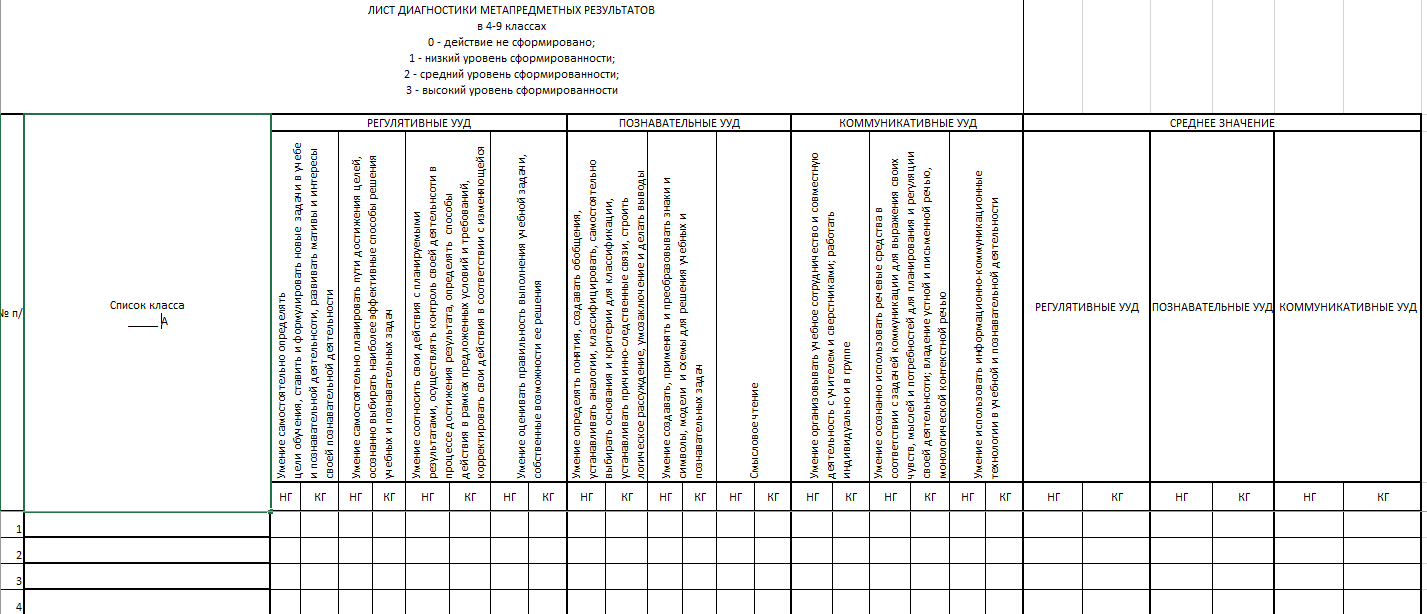 5. Правила технологии оценивания образовательных достижений (учебных успехов)1) Оцениваться может любое, особенно успешное действие, а отметка – только за решение полноценной задачи, т.е. по использованию знаний. 2) Оценка - словесная характеристика результатов действия (можно за любое действие ученика).3) Отметка - фиксация результата оценивания в виде знака из принятой 5-ти бальной системы (только за решение продуктивной задачи – каждой в отдельности).4) На уроке ученик сам оценивает свой результат. Учитель имеет право корректировать оценки и отметку, если докажет, что ученик завысил или занизил их.5) После уроков за письменные задания оценку и отметку определяет учитель. Ученик имеет право изменить эту оценку (отметку), если докажет, что она завышена или занижена.6) За каждую учебную задачу, показывающую овладение отдельным умением, ставиться отдельная отметка с учетом максимального количества отметок в четверти по каждому предмету. ПРИЛОЖЕНИИ 2.6. О неудовлетворительной отметке за четверть, полугодиеПорядок работы по устранению неудовлетворительной отметки прописан в Положении «О проведении промежуточной аттестации, осуществлении текущего контроля успеваемости учащихся и порядке перевода». 6.1. Программа деятельности учителя-предметника: 6.1.1. Проводить диагностику учащегося в начале учебного года с целью выявления уровня обученности. 6.1.2. Использовать на уроках различные виды опроса (устный, индивидуальный, письменный и т.д.) для объективности результата. 6.1.3. Регулярно и систематически опрашивать, не допуская скопления отметок в конце четверти, когда учащийся уже не имеет возможности их исправить.6.1.4. Комментировать учащемуся оценку/отметку (необходимо отмечать недостатки, чтобы учащийся мог их устранить в дальнейшем). 6.1.5. Учитель-предметник после первичного контроля знаний должен отрабатывать материал на уроке с учащимися, показавшими низкий результат, после чего можно проводить повторный контроль знаний. 6.1.6. Учитель-предметник не должен опрашивать учащегося или давать ему контрольную работу в первый день занятий (после отсутствия в школе по болезни или уважительной причине). 6.1.7. Учитель-предметник должен определить время, за которое учащемуся следует освоить пропущенную тему, и в случае затруднения дать ему консультацию.6.1.8. Учитель-предметник должен выставлять полученные учащимися неудовлетворительные отметки в электронный журнал с целью своевременного контроля со стороны родителей (законных представителей).6.1.9. Учитель-предметник должен дать возможность учащемуся сдать пройденный материал в виде проверочной работы или собеседования, не менее чем за неделю до окончания четверти. 6.1.10. Учитель-предметник обязан поставить в известность классного руководителя о понижении успеваемости учащегося. 6.1.11. Учитель-предметник не должен снижать отметку учащемуся за плохое поведение на уроке, в этом случае он должен использовать другие методы воздействия. 6.2. Программа деятельности классного руководителя. 6.2.1. Классный руководитель обязан выявлять причины неуспеваемости учащегося, при необходимости обращаясь к психологу (методы работы: тестирование ученика, анкетирование родителей, собеседование). 6.2.2. В случае пропуска учащимся уроков классный руководитель должен провести с ним индивидуальную работу по выяснению причин отсутствия, немедленно проинформировать родителей (законных представителей) об успеваемости учащегося через запись в электронном дневнике или иным способом. 6.2.3. В случае выявления недобросовестного выполнения учащимся домашнего задания или недостаточной работы на уроке классный руководитель обязан провести профилактическую работу с родителями (законными представителями), обратиться за помощью в социально-психологическую службу в случае уклонения родителей от обязанностей. 6.2.4. В случае указания учащимся на завышение объема домашнего задания классный руководитель обязан обсудить этот вопрос с учителем-предметником или обратиться к директору, заместителю директора по учебно-воспитательной работе, чтобы проверить соответствие домашнего задания существующим нормам.6.3. Программа деятельности учащегося. 6.3.1. Учащийся обязан выполнять домашние задания, письменные задания своевременно представлять учителю на проверку. 6.3.2. Учащийся обязан работать в течение урока и выполнять все виды упражнений, заданий на уроке. 6.3.3. Учащийся, пропустивший урок без уважительной причины, обязан самостоятельно изучить учебный материал, но в случае затруднения может обратиться к учителю за консультацией. 6.4. Программа деятельности родителей (законных представителей). 6.4.1. Родители (законные представители) обязаны контролировать выполнение домашнего задания учащимся, посещаемость. 6.4.2. Родители (законные представители) обязаны помогать ребенку в случае его длительного отсутствия по болезни или другим уважительным причинам в освоении пропущенного учебного материала путем самостоятельных занятий или консультаций с учителем-предметником. 6.6.4. Родители (законные представители) учащегося в случае затруднения имеют право обращаться за помощью к классному руководителю, педагогу-психологу, социальному педагогу, администрации школы. 7. Итоговая аттестацияИтоговая оценка результатов освоения ООП НОО прописана в Положении «О проведении промежуточной аттестации, осуществлении текущего контроля успеваемости учащихся и порядке перевода».Итоговая оценка результатов освоения ООП ООО определяется по результатам промежуточной и итоговой аттестации обучающихся. Результаты итоговой аттестации выпускников (в том числе государственной) характеризуют уровень достижения предметных и метапредметных результатов освоения основной образовательной программы основного общего образования, необходимых для продолжения образования (В соответствии с ФГОС ООО к результатам индивидуальных достижений обучающихся, не подлежащим итоговой оценке, относятся ценностные ориентации обучающегося и индивидуальные личностные характеристики. Обобщённая оценка этих и других личностных результатов освоения обучающимися основной образовательной программы должна осуществляться в ходе различных мониторинговых исследований на основе неперсонифицированных процедур).Государственная (итоговая) аттестация выпускников осуществляется внешними (по отношению к образовательному учреждению) органами, т. е. является внешней оценкой.8. Итоговая оценка выпускника и её использование при переходе от основного к среднему (полному) общему образованиюНа итоговую оценку на ступени основного общего образования выносятся только предметные и метапредметные результаты, описанные в разделе «Выпускник научится» планируемых результатов основного общего образования.Итоговая оценка выпускника формируется на основе:• результатов внутришкольного мониторинга образовательных достижений по всем предметам, зафиксированных в оценочных листах;• оценок за выполнение итоговых работ по всем учебным предметам;• оценки за выполнение и защиту индивидуального проекта;• оценок за работы, выносимые на государственную итоговую аттестацию (далее — ГИА).Оценки за итоговые работы, индивидуальный проект, ОГЭ/ГВЭ характеризуют уровень усвоения обучающимися опорной системы знаний по изучаемым предметам, а также уровень овладения метапредметными действиями.На основании этих оценок делаются выводы о достижении планируемых результатов (на базовом или повышенном уровне) по каждому учебному предмету, а также об овладении обучающимся основными познавательными, регулятивными и коммуникативными действиями и приобретении способности к проектированию и осуществлению целесообразной и результативной деятельности.Педагогический совет образовательного учреждения на основе выводов, сделанных классными руководителями и учителями отдельных предметов по каждому выпускнику, рассматривает вопрос об успешном освоении данным обучающимся основной образовательной программы основного общего образования и выдачи документа государственного образца об уровне образования — аттестата об основном общем образовании.В случае если полученные обучающимся итоговые оценки не позволяют сделать однозначного вывода о достижении планируемых результатов, решение о выдаче документа государственного образца об уровне образования – аттестата об основном общем образовании принимается педагогическим советом в рамках регламентированных процедур, устанавливаемых Министерством образования и науки Российской Федерации.ПРИЛОЖЕНИЕ 1. Критерии и нормы оценки достижения планируемых результатов по отдельным предметам.Начальная школаХарактеристика цифровой оценки (отметки)Рекомендации по 1 классуВ 1-ом классе домашние задания не задаются. Учитель планирует свою работу так, чтобы обеспечить полноценное усвоение каждым ребенком необходимых знаний, умений и навыков только на уроке. Для проверки сформированности учебных навыков в конце темы (раздела, этапа) следует проводить «срезовую» работу в виде:- текущей диагностики;- тематической диагностики;- итоговой диагностики.В 1-ом классе в течение 1-го полугодия не проводятся контрольные работы. Итоговые контрольные работы проводятся в конце учебного года не позднее 20 - 25 апреля.По окончании учебного года все учащиеся переводятся во 2 класс не основе характеристики учителя на каждого ученика. Исключение составляют учащиеся, которые не усвоили основные разделы программы по состоянию здоровья. Вопрос о возможности продолжения обучения таких учащихся во 2 классе решает медицинская комиссия.В течение    учебного года осуществляется текущая проверка знаний, умений, навыков. В период обучения грамоте она проводится посредством небольших работ, включающих в себя письмо под диктовку изученных строчных и прописных букв, отдельных слогов, слов простой структуры, списывание слов и небольших по объему предложений и рукописного, и печатного шрифтов. В конце учебного года проводятся контрольные работы типа списывания с печатного шрифта и письмо под диктовку небольших по объему текстов. Подбираются тесты, в которых написание слова не расходится с произношением. Объем диктантов и текстов для списывания должен быть следующим: в начале года составлять 5-7 строчных и прописных букв, 3-6 слогов, 3-6 слов или 1-2 предложения из 2-4 слов.Не следует использовать в качестве оценки любую знаковую символику. В 1-ом классе используется только словесная оценка, критериями которой является соответствие или несоответствие требованиям программы.Письмо.При выявлении уровня развития умений и навыков по письму необходимо учитывать развитие каллиграфических навыков; знаний и умений по орфографии, сформированность устной речи. Общая продолжительность письма на уроке не должна превышать 5-7 минут, а длительность непрерывного письма 4-х минут. В 1-ом классе в конце учебного года должны при проверке отслеживаться следующие требования:- объем словарного диктанта 8-9 слов, диктанта 19-20 слов, написание которых не расходится с произношением;- устно составлять 3-5 предложений на определенную тему;- записывать по памяти небольшой текст (1-2 предложения);- писать печатным и рукописным шрифтом, соблюдая правила каллиграфии.Высокому уровню развития навыка письма соответствует письмо с правильной каллиграфией. Допускается 1-2 негрубых недочета.Среднему уровню развития навыка соответствует письмо, если имеется 2-3 существенных недочета (несоблюдение наклона, равного расстояния между буквами, несоблюдение пропорций букв по высоте и ширине) и 1-2 негрубых недочета.Низкому уровню развития каллиграф навыка соответствует письмо, которое в целом, не соответствует многим из перечисленных выше требования, небрежное, неразборчивое, с помарками.К числу негрубых недочетов относятся:- частичное искажение формы букв;- несоблюдение точных пропорций по высоте строчных и заглавных букв;- наличие неправильных соединений, искажающих форму букв;- выход за линию рабочей строки, недописывание до нее;- крупное и мелкое письмо;- отдельные случаи несоблюдения наклона, равного расстояния между буквами и словами.ОрфографияВысокому уровню развития навыков, умений по орфографии соответствует письмо без ошибок, как по текущему, так и предыдущему материалу.Среднему уровню развития ЗУН по орфографии соответствует письмо, при котором число ошибок не превышает 5 и работы не содержат более 5-7 недочетов.Низкому уровню развития ЗУН по орфографии соответствует письмо, в котором число ошибок и недочетов превышает указанное количество.Устная речьКритериями оценки сформированности устной речи являются:- полнота и правильность ответа;- степень осознанности усвоения излагаемых знаний;- последовательность изложения;- культура речи.Высокому уровню соответствуют полные, правильные, связанные, последовательные ответы ученика без недочетов или допускается не более 1 неточности в речи.Среднему уровню соответствуют ответы, близкие к требованиям, удовлетворяющим для оценки высокого уровня, но ученик допускает неточности в речевом оформлении ответов.Низкому уровню соответствуют ответы, если ученик в целом обнаруживает понимание  излагаемого материала, но отвечает неполно, по наводящим вопросам, затрудняется самостоятельно подтвердить правило примерами, допускает ошибки в работе с текстом и анализе слов и предложений; излагает материал несвязно, допускает неточности в употреблении слов и построение словосочетаний  или предложений.ЧтениеПри определении уровня развития умений и навыков по  чтению необходимо учитывать: понимание прочитанного текста, а также способ чтения, правильность, беглость, выразительность, владение речевыми навыками и умениями работать с текстом.I полугодие. Темп чтения незнакомого текста:1 уровень: 10-15 слов в минуту2 уровень: 20-30 слов в минуту.II полугодие. Темп чтения незнакомого текста:1 уровень: 20-30 слов в минуту2 уровень: 30-40 слов в минуту.Продолжительность чтения на уроке составляет 5-7 минут.Высокий уровень развития навыка чтения: плавный слоговой способ чтения при темпе не менее 30-40 слов в минуту (на конец учебного года); понимание значения отдельных слов и предложений, умение выделить главную мысль прочитанного и нахождение в тексте слов и выражений, подтверждающих эту мысль.Среднему уровню развития навыка чтения соответствует слоговой способ чтения, если при чтении допускается от 2 до 4 ошибок, темп чтения 20-30 слов. Учащийся не может понять отдельные слова при общем понимании прочитанного; умеет выделить главную мысль, но не может найти в тексте слова и выражения, подтверждающие эту мысль.Низкому уровню развития навыка чтения соответствует чтение по буквам при темпе ниже 20 слов в минуту, без смысловых пауз и четкости произношения, непонимание общего смысла прочитанного текста, неправильные ответы на вопросы по содержанию.Единый орфографический режим Порядок ведения тетрадей.1. В тетрадях писать аккуратно, разборчиво.2. Единообразно выполнять надписи на обложках тетради. 3. В 1-м классе тетради подписываются учителем.4. Соблюдать красную строку.5. Между датой и заголовком, а также между заголовком и текстом в тетрадях по русскому языку строку не пропускать.В тетрадях по математике во всех этих случаях пропускать только 1 клетку, а между столбиком примеров пропускать по 3-4 клетки.6.  Исправлять ошибки следующим образом: неверно написанную букву или пунктуационный знак зачеркнуть косой линией; часть слова, предложение – тонкой линией. Вместо зачеркнутого написать нужные буквы, слова, предложения. Не заключать неверные написания в скобки.7. Выполнять подчеркивания простым карандашом, а в случае необходимым, с применением линейки.8. Орфограммы выделять простым карандашом.9. Со II полугодия 1 класса записывается дата: числа арабской цифрой, а названия месяца прописью.10. Тетради, в которых выполняются письменные работы, проверяются ежедневно.Критерии отслеживания результативности деятельности во 2-4 классах (предметный уровень)Самостоятельная работа. Носит обучающий характер.Цель - выявить и своевременно устранить имеющиеся проблемы в знаниях.На выполнение самостоятельной работы отводится:2 класс – 15-20 мин., 3-4 класс – 10-15 мин.Оценка «5» - если работа содержит не более 2 недочётов.Оценка «4» - если сделано не менее 75% объёма работы.Оценка «3» - если сделано не менее 50% объёма работы.ТестОценка "5" ставится за 100 % правильно выполненных заданийОценка "4" ставится за 80% правильно выполненных заданийОценка "3" ставится за 50% правильно выполненных заданийОценка "2" ставится, если правильно выполнено менее 50% заданий.Оценка за исправления не снижается. Учитывается только последнее написаниеЗачётОтметка «5»: ответ обнаруживает прочные знания и глубокое понимание изучаемого материала; умение объяснить и аргументировать свои выводы.Отметка «4»: ставится за ответ, который показывает прочное знание и достаточно глубокое понимание изучаемого материала; однако допускают 2-3 неточности в ответе.Отметка «3»: оценивается ответ, свидетельствующий в основном знание и понимание изучаемого материала. Допускается несколько ошибок в содержании ответа.Отметка «2»: ответ обнаруживает незнание существенных вопросов изучаемого материала.Устный ответ.Комплексная работаОценка "5" ставится за безошибочное выполнение всех заданий, допускается 1 ошибка и исправления. Уровень высокий: 90% -100%.Оценка "4" ставится, если ученик безошибочно выполнил не менее 3/4 заданий. Уровень выше среднего: 65%- 89%.Оценка"3" ставится, если ученик правильно выполнил не менее 1/2 заданий. Уровень средний: 51% - 64%.Оценка "2" ставится: если ученик не справился с большинством заданий. Низкий уровень: менее 50%.Практическая работаОценка «5»-тщательно спланирован труд и рационально организовано рабочее место;-правильно выполнялись приемы труда, самостоятельно и творчески выполнялась работа;-изделие изготовлено с учетом установленных требований;-полностью соблюдались правила техники безопасности.Оценка «4»-допущены незначительные недостатки в планировании труда и организации рабочего места;-в основном правильно выполняются приемы труда;-работа выполнялась самостоятельно;-норма времени выполнена или недовыполнена 10-15 %;-изделие изготовлено с незначительными отклонениями;-полностью соблюдались правила техники безопасности.Оценка «3»-имеют место недостатки в планировании труда и организации рабочего места;-отдельные приемы труда выполнялись неправильно;-самостоятельность в работе была низкой;-норма времени недовыполнена на 15-20 %;-изделие изготовлено с нарушением отдельных требований;-не полностью соблюдались правила техники безопасности.Оценка «2»-имеют место существенные недостатки в планировании труда и организации рабочего места;-неправильно выполнялись многие приемы труда;-самостоятельность в работе почти отсутствовала;-норма времени недовыполнена на 20-30 %;-изделие изготовлено со значительными нарушениями требований;-не соблюдались многие правила техники безопасности.Творческая работаПри оценке творческой работы учитывается самостоятельность, оригинальность замысла работы, уровень ее композиционного и стилевого решения, речевого оформления. Избыточный объем работы не влияет на повышение оценки. Учитываемым положительным фактором является наличие рецензии на исследовательскую работу.Отметка «5»: содержание работы полностью соответствует теме; фактические ошибки отсутствуют; содержание изложенного последовательно; работа отличается богатством словаря, точностью словоупотребления; достигнуто смысловое единство текста, иллюстраций, дополнительного материала. В работе допущен 1 недочет в содержании; 1-2 речевых недочета;1 грамматическая ошибка.Отметка «4»: содержание работы в основном соответствует теме (имеются незначительные отклонения от темы); имеются единичные фактические неточности; имеются незначительные нарушения последовательности в изложении мыслей; имеются отдельные непринципиальные ошибки в оформлении работы. В работе допускается не более 2-х недочетов в содержании, не более 3-4 речевых недочетов, не более 2-х грамматических ошибок.Отметка «3»: в работе допущены существенные отклонения от темы; работа достоверна в главном, но в ней имеются отдельные нарушения последовательности изложения; оформление работы не аккуратное, есть претензии к соблюдению норм и правил библиографического и иллюстративного оформления. В работе допускается не более 4-х недочетов в содержании, 5 речевых недочетов, 4 грамматических ошибки.Отметка «2» не ставится.Русский языкДиктантОценка "5" ставится за диктант, в котором нет ошибок и исправлений; работа написана аккуратно, в соответствии с требованиями письма.Оценка "4" ставится за диктант, в котором допущено не более двух орфографических ошибок; работа выполнена чисто, но допущены небольшие отклонения от норм каллиграфии.Оценка "3" ставится за диктант, в котором допущено 3-5 орфографических ошибок. Работа написана небрежно.Оценка "2" ставится за диктант, в котором более 5 орфографических ошибок, работа написана неряшливо.Грамматические задания.Оценка "5" ставится за безошибочное выполнение всех заданий. Высокий уровень: 100%.Оценка "4" ставится, если ученик правильно выполнил не менее 3/4 заданий. Уровень выше среднего: 75%- 99%.Оценка"3" ставится, если ученик правильно выполнил не менее 1/2 заданий. Средний уровень: 51% - 74%.Оценка "2" ставится, если ученик не справился с большинством грамматических заданий. Низкий уровень: менее 50%  Словарный диктант.Оценка «5» – работа без ошибок.Оценка «4» – 1 ошибка и 1 исправление.Оценка «3» – 2 ошибки и 1 исправление.Оценка «2» – 3–5 ошибок.Ошибкой считается любая допущенная орфографическая ошибка, включая пропуск и замену букв.Изложения и сочиненияИзложение (обучающее) проверяет, как идет формирование навыка письменной речи; умения понимать и передавать основное содержание текста без пропусков существенных моментов; умение организовать письменный пересказ, соблюдая правила родного языка.К работам творческого характера относятся свободный диктант, изложение, сочинение, рассказ по картинкам, личному опыту и т.д. на начальной ступени школы все творческие работы носят обучающий характер, поэтому отрицательные оценки за них не выставляются.Во 2 классах за обучающие изложения и сочинения выставляется одна отметка с учётом содержания, речевого оформления и грамотности написания слов. В 3 — 4 классах при проверке изложений и сочинений выводится 2 отметки: за содержание и грамотность.Оценка "5" ставится:а) по содержанию и речевому оформлению:- правильное и последовательное воспроизведение авторского текста, логически последовательное раскрытие темы, отсутствие фактических ошибок, богатство словаря, правильность речевого оформления (допускается не более одной речевой неточности);б) грамотность:- нет орфографических и пунктуационных ошибок;- допускается 1 --2 исправления.Оценка "4" ставится:а) по содержанию и речевому оформлению:- правильное и достаточно полное воспроизведение авторского текста, раскрыта тема, но имеются незначительные нарушения последовательности изложения мыслей;- имеются отдельные фактические и речевые неточности;- допускается не более 3 речевых недочетов, а также недочетов в содержании и построении текста.б) грамотность:- две орфографические и одна пунктуационная ошибки.Оценка "3" ставится:а) по содержанию и речевому оформлению:- допущены отклонения от авторского текста;- отклонение от темы;- допущены отдельные нарушения в последовательности изложения мыслей;- беден словарь;- имеются речевые неточности;- допускается не более 5 речевых недочетов в содержании и построении текста;б) грамотность:- 3-5 орфографических и 1-2 пунктуационных ошибок. Оценка "2" ставится:а) по содержанию и речевому оформлению:- работа не соответствует теме;- имеются значительные отступления от авторской темы;- много фактических неточностей;- нарушена последовательность изложения мыслей;- во всех частях работы отсутствует связь между ними;- словарь беден;- более 6 речевых недочетов и ошибок в содержании и построении теста;б) грамотность:- более З орфографических и 3-4 пунктуационных ошибок. Контрольное списываниеОценка «5» ставится - нет ошибок и исправлений; работа написана аккуратно, в соответствии с требованиями каллиграфии письма.Оценка «4» – 1 ошибка или 1-2 исправления (3 - 4 кл.);Оценка «3» – 2-3 ошибки и 1 исправление (3 - 4 кл.);Оценка «2» – 4 и более ошибок (3 - 4 кл.);За ошибку в списывании считается практически любая допущенная ошибка орфографического и пунктуационного характера.За одну ошибку в списывании считаются те же варианты недочетов, которые даны для оценивания диктантов.Требования к тексту для списывания.Тексты для самостоятельного списывания учащихся предлагаются для каждого класса на 5-8 слов больше, чем тексты для контрольного диктанта.1-2 класс – списывание с печатного текста.3-4 класс – осложнённое списывание (пропуск букв на изученные орфограммы).МатематикаКонтрольная работа (тематическая).Работа, состоящая из примеров:Оценка «5» – работа без ошибок.Оценка «4» –1 грубая и 1–2 негрубые ошибки.Оценка «3» – 2–3 грубые и 1–2 негрубые ошибки или 3 и более негрубых ошибки.Оценка «2» – 4 и более грубых ошибок.Работа, состоящая из задач:Оценка «5» ставится за работу без ошибок.Оценка «4» – 1–2 негрубых ошибки.Оценка «3» – 1 грубая и 3–4 негрубые ошибки.Оценка «2» – 2 и более грубых ошибки.Комбинированная работа (1 задача, примеры и задание другого вида)Оценка "5" ставится: вся работа выполнена безошибочно и нет исправлений;Оценка "4" ставится: допущены 1-2 вычислительные ошибки.Оценка "3" ставится: допущены ошибки в ходе решения задачи при правильном выполнении всех остальных заданий или допущены 3-4 вычислительные ошибки, при этом ход решения задачи должен быть верным.Оценка "2" ставится: допущены ошибки в ходе решения задачи и хотя бы одна вычислительная ошибка или при решении задачи и примеров допущено более 5 вычислительных ошибок.Комбинированная работа, диагностическая работаОценка "5" ставится за безошибочное выполнение всех заданий, допускается 1 ошибка и исправления. Уровень высокий: 90% -100%.Оценка "4" ставится, если ученик безошибочно выполнил не менее 3/4 заданий. Уровень выше среднего: 65%- 89%.Оценка"3" ставится, если ученик правильно выполнил не менее 1/2 заданий.Уровень средний: 51% - 64%.Оценка "2" ставится: если ученик не справился с большинством заданий.Низкий уровень: менее 50%За грамматические ошибки, допущенные в работе, оценка по математике не снижается. За неряшливо оформленную работу оценка по математике может быть снижается на 1 балл, но не ниже «3», и не в контрольной итоговой работе.Математический диктантОценка "5" ставится: вся работа выполнена безошибочно и нет исправлений.Оценка "4" ставится: не выполнена 1/5 часть примеров от их общего числа.Оценка "3" ставится: не выполнена 1/4 часть примеров от их общего числа.Оценка "2" ставится: не выполнена 1/2 часть примеров от их общего числа.Контрольный устный счет:«5» - без ошибок.«4» -1-2 ошибки.«3» - 3-4 ошибки.Литературное чтениеУчитывая особенности уровня сформированности навыка чтения школьников, ставятся конкретные задачи контролирующей деятельности:Критерии оценивания техники чтенияЧтение наизустьОценка выставляется в классный журнал (в столбик) всем учащимся на следующем уроке.Оценка "5" - твердо, без подсказок, знает наизусть, выразительно читает.Оценка"4" - знает стихотворение наизусть, но допускает при чтении перестановку слов, самостоятельно исправляет допущенные неточности.Оценка "3" - читает наизусть, но при чтении обнаруживает нетвердое усвоение текста.Оценка "2" - нарушает последовательность при чтении, не полностью воспроизводит текст.Требования к обязательному минимальному количеству выученных прозаических и стихотворных произведений по годам обучения.Выразительное чтение стихотворенияТребования к выразительному чтению:1. Правильная постановка логического ударения2. Соблюдение пауз3. Правильный выбор темпа4. Соблюдение нужной интонации5. Безошибочное чтениеОценка "5" - выполнены правильно все требованияОценка "4" - не соблюдены 1-2 требованияОценка "3" -допущены ошибки по трем требованиямОценка "2" - допущены ошибки более, чем по трем требованиямЧтение по ролямТребования к чтению по ролям:1. Своевременно начинать читать свои слова2. Подбирать правильную интонацию3. Читать безошибочно4. Читать выразительноОценка "5" - выполнены все требованияОценка "4" - допущены ошибки по одному какому-то требованиюОценка "3" - допущены ошибки по двум требованиямОценка "2" -допущены ошибки по трем требованиямПересказОценка "5" - пересказывает содержание прочитанного самостоятельно, последовательно, не упуская главного (подробно, или кратко, или по плану), правильно отвечает на вопрос, умеет подкрепить ответ на вопрос чтением соответствующих отрывков.Оценка "4" -допускает 1-2 ошибки, неточности, сам исправляет их.Оценка "3" - пересказывает при помощи наводящих вопросов учителя, не умеет последовательно передать содержание прочитанного, допускает речевые ошибки.Оценка "2" - не может передать содержание прочитанного.Возможны и письменные работы - небольшие по объему (ответы на вопросы, описание героя или события), а также самостоятельные работы с книгой, иллюстрациями и оглавлением.    Тематический контроль проводится после изучения определенной темы и может проходить как в устной, так и в письменной форме. Письменная работа также может быть проведена в виде тестовых заданий, построенных с учетом предмета чтения.Оценка "5" ставится за 100% правильно выполненных заданий;Оценка "4" ставится за 80% правильно выполненных заданий;Оценка "3" ставится за 60% правильно выполненных заданий;Оценка "2" ставится, если правильно выполнено менее 60% заданий.Окружающий мирВ рамках курса «Окружающий мир» разнообразные полученные школьниками знания должны позволять им описывать свои наблюдения, помогать отвечать на возникающие у них вопросы. Фактически нужны прочные знания и навыки использования данных знаний при решении заданий различного уровня. Оценивается любое, особенно успешное действие, а фиксируется отметкой только решение полноценной задачи, то есть умения по использованию знаний.Письменная проверка знаний.  Используются такие   задания, которые не требуют полного, обстоятельного ответа письменного ответа:- тестовые задания по нескольким вариантам на поиск ошибки, выбор ответа, продолжение или исправления высказывания и пр.;- индивидуальные карточки-задания (дети заполняют таблицы, рисуют или дополняют схемы, диаграммы, выбирают правильную дату и т.п.). Эти задания целесообразно строить как дифференцированные, что позволит проверить и учесть в дальнейшей работе индивидуальный темп продвижения детей;                                                                                                                - графические работы, позволяющие учителю проверить осмысленность имеющихся у школьника знаний, умение передать мысль не словом, а образом, моделью, рисунком, схемой.Работа с приборами, лабораторным оборудованием, моделями, сочетающая в себе элементы как устного, так и письменного опроса. Используется в основном на уроках, формирующих естественно-научные представления детей. Основная цель этих проверочных работ: определение уровня развития умений школьников работать с оборудованием, планировать наблюдение или опыт, вести самостоятельно практическую работу.Нормы оценок за все виды работ соответствуют общепринятым требованиям.Способы оценивания:Оценка усвоения знаний и умений осуществляется через выполнение школьником продуктивных заданий в учебниках и рабочих тетрадях, в самостоятельных и итоговых работах (1-2 кл.), в проверочных и контрольных работах (3-4 кл.).Оценка усвоения знаний и умений осуществляется через постоянное повторение важнейших понятий, законов и правил. На этапе актуализации знаний перед началом изучения нового материала проводится блиц-опрос важнейших понятий курса и их взаимосвязей, которые необходимо вспомнить для правильного понимания новой темы.По итогам проверочной, самостоятельной, контрольной работы оценка ставится всем ученикам.Критерии оценки:Отметка "5" ставится ученику, если он осознанно и логично излагает учебный материал, используя свои наблюдения в природе, устанавливает связи между объектами и явлениями природы (в пределах программы), правильно выполняет практические работы и дает полные ответы на все поставленные вопросы. Отметка "4" ставится ученику, если его ответ в основном соответствует требованиям, установленным для оценки "5", но ученик допускает отдельные неточности в изложении фактическою материала, в использовании отдельных практических работ. Все эти недочеты ученик легко исправляет сам при указании на них учителем.Отметка "3" ставится ученику, если он усвоил основное содержание учебного материала, но допускает фактические ошибки, не умеет использовать результаты своих наблюдений в природе, затрудняется устанавливать предусмотренные программой связи между объектами и явлениями природы, в выполнении практических работ, но может исправить перечисленные недочеты с помощью учителя.Отметка "2" ставится ученику, если он обнаруживает незнание большей части программного материала, не справляется с выполнением практических работ даже с помощью учителя.Изобразительное искусствоОценка «5» ставится: если учащийся полностью справляется с поставленной целью урока; правильно излагает изученный материал и умеет применить полученные знания на практике; верно решает композицию рисунка, т.е. гармонично согласовывает между собой все компоненты изображения; умеет подметить и передать в изображении наиболее характерное.Оценка «4» ставится: учащийся полностью овладел программным материалом, но при изложении его допускает неточности второстепенного характера; гармонично согласовывает между собой все компоненты изображения; умеет подметить, но не совсем точно передаёт в изображении наиболее характерное.Оценка «3» ставится: учащийся слабо справляется с поставленной целью урока; допускает неточность в изложении изученного материала.Оценка «2» ставится: учащийся допускает грубые ошибки в ответе; не справляется с поставленной целью урока.ТехнологияОценки выставляются со 2-го класса за выполнение изделия в целом, за отдельные технологические операции; за умение составлять план работы, поставить опыт; определить свойства материалов, правильно назвать материалы и инструменты, определить их назначение, назвать правила безопасной работы с ними.Критерии оценки за выполнение изделия в целом:Оценка "5" выставляется за безошибочное и аккуратное выполнение изделия при соблюдении правил безопасности работы с инструментами (учитывается умение выбрать инструмент в соответствии с используемым материалом, а также соблюдение порядка на рабочем месте в течение всего урока).Оценка "4" выставляется с учетом тех же требований, но допускается исправление без нарушения конструкции изделия.Оценка "3" выставляется, если изделие выполнено недостаточно аккуратно, но без нарушения конструкции изделия.За проявленную самостоятельность и творчески выполненную работу отметку можно повысить на один балл или оценить это дополнительной отметкой.Изделие с нарушением конструкции, не отвечающей его назначению, не оценивается, оно подлежит исправлению, переделке.За готовое изделие во время проверочной работы оценка ставится всем учащимся.Критерии оценки за отдельные технологические операции:Оценка "5" выставляется: за точность выполнения различных видов разметки, раскроя материалов; правильность сгибания; выполнение равномерных стежков; точность выполнения изделия из деталей конструктора соответственно образцу или рисунку; безошибочное распознавание крупных семян овощных и цветочно-декоративных растений, правильный уход за комнатными растениями без напоминания взрослых; экономное и рациональное использование материалов, инструментов в зависимости от их назначения; умение составить план работы по наводящим вопросам (2-й класс), самостоятельно составлять план после коллективного анализа конструкции изделия (3-й класс), составить план после самостоятельного анализа изделия (4-й класс); умение продемонстрировать изделие в действии (2-й класс), с объяснением (3-й и 4-й классы).Оценка "4" выставляется: если ученик при разметке допустил неточность (до 3 мм), при раскрое отклонение от линии разметки на 1 мм, нерационально использовал материал; порядок на рабочем месте соблюдал после напоминания учителя; при распознавании 4-5 видов семян допустил не более 1 ошибки; составил план работы по наводящим вопросам учителя (2-й класс), вместе с учителем (3-й класс), самостоятельно составил план предстоящей работы с 1 ошибкой (4- й класс).Оценка "3" выставляется: если ученик при разметке допустил неточность: от 3 до 10 мм во 2-м классе, от 2 до 5 мм в 3-м классе, до 2 мм в 4-м классе; неэкономно использовал материал (2-й класс), нерационально использовал материал и инструменты (3-й класс), соблюдал порядок на рабочем месте только с напоминанием учителя; при распознавании семян, всходов допустил 2-3 ошибки; при работе с деталями конструктора слабо закрутил гайки, не использовал контргайку; при составлении плана работы по наводящим вопросам учителя допустил 3 логические ошибки (2-й класс), при составлении плана работы вместе с учителем допустил 3 логические ошибки (3-й класс), при самостоятельном составлении плана работы изготовления изделий допустил 2 логические ошибки (4-й класс).ОСНОВНАЯ ШКОЛАМатематикаОтметка «5» ставится, если: работа выполнена полностью;в логических рассуждениях и обосновании решения нет пробелов и ошибок;в решении нет математических ошибок (возможна одна неточность, описка, которая не является следствием незнания или непонимания учебного материала).Отметка «4» ставится в следующих случаях:работа выполнена полностью, но обоснования шагов решения недостаточны (если умение обосновывать рассуждения не являлось специальным объектом проверки);допущены одна ошибка или есть два – три недочёта в выкладках, рисунках, чертежах или графиках (если эти виды работ не являлись специальным объектом проверки). Отметка «3» ставится, если:допущено более одной ошибки или более двух – трех недочетов в выкладках, чертежах или графиках, но обучающийся обладает обязательными умениями по проверяемой теме. Отметка «2» ставится, если:допущены существенные ошибки, показавшие, что обучающийся не обладает обязательными умениями по данной теме в полной мере. Отметка «1» ставится, если:работа показала полное отсутствие у обучающегося обязательных знаний и умений по проверяемой теме или значительная часть работы выполнена не самостоятельно.Критерии  оценивания  тестовых работ обучающихсяОтметка «5» ставится, если выполнено 91-100% работы. Отметка «4» ставится, если выполнено 75-90% работы. Отметка «3» ставится, если выполнено 50-74% работы. Отметка «2» ставится, если выполнено 20-49% работы. Отметка «1» ставится, если выполнено менее 20% работы.Критерии  оценивания  устных ответов обучающихся Отметка «5» ставится, если ученик: полно раскрыл содержание материала в объеме, предусмотренном программой и учебником;изложил материал грамотным языком, точно используя математическую терминологию и символику, в определенной логической последовательности;правильно выполнил рисунки, чертежи, графики, сопутствующие ответу;показал умение иллюстрировать теорию конкретными примерами, применять ее в новой ситуации при выполнении практического задания;продемонстрировал знание теории ранее изученных сопутствующих тем, сформированность  и устойчивость используемых при ответе умений и навыков;отвечал самостоятельно, без наводящих вопросов учителя;возможны одна – две  неточности при освещение второстепенных вопросов или в выкладках, которые ученик легко исправил после замечания учителя.Отметка «4» ставится, если ответ удовлетворяет в основном требованиям на оценку «5», но при этом имеет один из недостатков:в изложении допущены небольшие пробелы, не исказившее математическое содержание ответа;допущены один – два недочета при освещении основного содержания ответа, исправленные после замечания учителя;допущены ошибка или более двух недочетов  при освещении второстепенных вопросов или в выкладках,  легко исправленные после замечания учителя.Отметка «3» ставится в следующих случаях:неполно раскрыто содержание материала (содержание изложено фрагментарно, не всегда последовательно), но показано общее понимание вопроса и продемонстрированы умения, достаточные для усвоения программного материала (определены «Требованиями к математической подготовке учащихся» в настоящей программе по математике);имелись затруднения или допущены ошибки в определении математической терминологии, чертежах, выкладках, исправленные после нескольких наводящих вопросов учителя;ученик не справился с применением теории в новой ситуации при выполнении практического задания, но выполнил задания обязательного уровня сложности по данной теме;при достаточном знании теоретического материала выявлена недостаточная сформированность основных умений и навыков. Отметка «2» ставится в следующих случаях:не раскрыто основное содержание учебного материала;обнаружено незнание учеником большей или наиболее важной части учебного материала;допущены ошибки в определении понятий, при использовании математической терминологии, в рисунках, чертежах или графиках, в выкладках, которые не исправлены после нескольких наводящих вопросов учителя.Отметка «1» ставится, если: ученик обнаружил полное незнание и непонимание изучаемого учебного материала или не смог ответить ни на один из поставленных вопросов по изученному материалу.Физика
ОЦЕНКА УСТНЫХ ОТВЕТОВОценка «5» ставится в том случае, если учащийся показывает верное понимание физической сущности рассматриваемых явлений и закономерностей, законов и теорий, дает точное определение  и истолкование основных понятий, законов, теорий, а также правильное определение физических величин, их единиц и способов измерения; правильно выполняет чертежи, схемы и графики; строит ответ по собственному плану, сопровождает рассказ новыми примерами, умеет применить знания в новой ситуации при выполнении практических заданий; может установить связь между изучаемым и ранее изученным материалом по курсу физики, а также с материалом, усвоенным при изучении других предметов.Оценка «4» - если ответ ученика удовлетворяет основным требованиям к ответу на оценку «5», но дан без использования собственного плана, новых примеров, без применения знаний в новой ситуации, без использования связей с ранее изученным материалом и материалом, усвоенным при изучении других предметов; если учащийся допустил одну ошибку или не более двух недочётов и может их исправить самостоятельно или с небольшой помощью учителя.Оценка «3» ставится, если учащийся правильно понимает физическую сущность рассматриваемых явлений и закономерностей, но в ответе имеются отдельные пробелы в усвоении вопросов курса физики, не препятствующие дальнейшему усвоению программного материала; умеет применять полученные знания при решении простых задач с использованием готовых формул, но затрудняется при решении задач, требующих преобразования некоторых формул; допустил не более одной грубой ошибки и двух недочётов, не более одной грубой и одной негрубой ошибки, не более двух-трёх негрубых ошибок, одной негрубой ошибки и трёх недочётов; допустил четыре или пять недочётов.Оценка «2» ставится, если учащийся не овладел основными знаниями и умениями в соответствии с требованиями программы и допустил больше ошибок и недочётов, чем необходимо для оценки «3».Оценка «1» ставится в том случае, если ученик отказывается от ответа.ОЦЕНКА ПИСЬМЕННЫХ КОНТРОЛЬНЫХ РАБОТОценка «5» ставится за работу, процент выполнения которой не ниже 85%.Оценка «4» ставится за работу, процент выполнения которой составляет 65-84%.Оценка «3» ставится, если процент выполнения работы составляет 50-64%.Оценка «2» ставится, если процент выполнения менее 50 %.Оценка «1» ставится, если ученик не выполнил ни одного задания.ОЦЕНКА ПИСЬМЕННЫХ САМОСТОЯТЕЛЬНЫХ РАБОТОценка «5» ставится за работу, процент выполнения которой не ниже 90%.Оценка «4» ставится за работу, процент выполнения которой составляет 70-89%.Оценка «3» ставится, если процент выполнения работы составляет 50-69%.Оценка «2» ставится, если процент выполнения менее 50 %.Оценка «1» ставится, если ученик не выполнил ни одного задания.ОЦЕНКА ЛАБОРАТОРНЫХ РАБОТОценка «5» ставится, если учащийся выполняет работу в полном объеме с соблюдением необходимой последовательности проведения опытов и измерений; самостоятельно и рационально монтирует необходимое оборудование; все опыты проводит в условиях и режимах, обеспечивающих получение правильных результатов и выводов; соблюдает требования правил техники безопасности; правильно и аккуратно выполняет все записи, таблицы, рисунки, чертежи, графики; правильно выполняет анализ погрешностей; грамотно записывает выводы, исходя из целей работы.Оценка «4» ставится, если выполнены требования к оценке «5», но было допущено два-три недочёта; не полностью записан вывод, при этом основная мысль вывода верна.Оценка «3» ставится, если работа выполнена полностью, с соблюдением требований правил техники безопасности, но 1) было допущено два-три недочёта и одна-две негрубые ошибки; 2) вывод либо не написан,  либо содержит существенную ошибку в рассуждениях или физических закономерностях.Оценка «2» ставится, если работа выполнена не полностью, и объём выполненной части работы не позволяет сделать правильных выводов; если опыты, измерения, вычисления, наблюдения производились неправильно; если не соблюдалась техника безопасности при проведении работы.Оценка «1» ставится, если учащийся совсем не выполнил работу.ПЕРЕЧЕНЬ ОШИБОК Грубые ошибкиНезнание определений основных понятий, законов, правил, основных положений теории, формул, общепринятых символов обозначения физических величин, единиц измерения.Неумение выделить в ответе главное.Неумение применять знания для решения задач и объяснения физических явлений.Неумение читать и строить графики и принципиальные схемы.Неумение подготовить к работе установку или лабораторное оборудование, провести опыт, необходимые расчёты, или использовать полученные данные для выводов.Небрежное отношение к лабораторному оборудованию и измерительным приборам.Неумение определить показание измерительного прибора.Нарушение требований правил безопасного труда при выполнении эксперимента.Негрубые ошибкиНеточности формулировок, определений, понятий, законов, теорий, вызванные неполнотой охвата основных признаков определяемого понятия, ошибки, вызванные несоблюдением условий проведения опыта или измерений.Ошибки в условных обозначениях на принципиальных схемах, неточности чертежей, графиков, схем.Пропуск или неточное написание наименований единиц физических величин.Нерациональный выбор хода решения.НедочётыНерациональные записи при вычислениях, нерациональные приёмы в вычислении, преобразовании и решении задач.Арифметические ошибки в вычислениях, если эти ошибки грубо не искажают реальность полученного результата.Отдельные погрешности в формулировке вопроса или ответа.Небрежное выполнение записей, чертежей, схем, графиков.Орфографические и пунктуационные ошибки. РУССКИЙ ЯЗЫК«Нормы оценки…» призваны обеспечить одинаковые требования к знаниям, умениям и навыкам учащихся по русскому языку. В них устанавливаются: 1) единые критерии оценки различных сторон владения устной и письменной формами русского языка (критерии оценки орфографической и пунктуационной грамотности, языкового оформления связного высказывания, содержания высказывания); 2) единые нормативы оценки знаний, умений и навыков; 3) объем различных видов контрольных работ; 4) количество отметок за различные виды контрольных работ.Ученикам предъявляются требования только к таким умениям и навыкам, над которыми они работали или работают к моменту проверки. На уроках русского языка проверяются: 1) знание полученных сведений о языке; 2) орфографические и пунктуационные навыки; 3) речевые умения.Оценка устных ответов учащихсяУстный опрос является одним из основных способов учета знаний учета учащихся по русскому языку. Развернутый ответ ученика должен представлять собой связное, логически последовательное сообщение на определенную тему, показывать его умение применять определения, правила в конкретных случаях.При оценке ответа ученика надо руководствоваться следующими критериями: 1) полнота и правильность ответа; 2) степень осознанности, понимания изученного; 3) языковое оформление ответа.Оценка «5» ставится, если ученик: 1) полно излагает изученный материал, дает правильное определение языковых понятий; 2) обнаруживает понимание материала, может обосновать свои суждения, применить знания на практике, привести необходимые примеры не только по учебнику, но и самостоятельно составленные; 3) излагает материал последовательно и правильно с точки зрения норм литературного языка.Оценка «4» ставится, если ученик дает ответ, удовлетворяющий тем же требованиям, что и для оценки «5», но допускает 1-2 ошибки, которые сам же исправляет, и 1-2 недочета в последовательности и языковом оформлении излагаемого.Оценка «3» ставится, если ученик обнаруживает знание и понимание основных положений данной темы, но: 1) излагает материал неполно и допускает неточности в определении понятий или формулировке правил; 2) не умеет достаточно глубоко и доказательно обосновать свои суждения и привести свои примеры; 3) излагает материал непоследовательно и допускает ошибки в языковом оформлении излагаемого.Оценка «2» ставится, если ученик обнаруживает незнание большей части соответствующего раздела изучаемого материала, допускает ошибки в формулировке определений и правил, искажающие их смысл, беспорядочно и неуверенно излагает материал. Оценка «2» отмечает такие недостатки в подготовке ученика, которые являются серьезным препятствием к успешному овладению последующим материалом.Оценка «1» ставится, если ученик обнаруживает полное незнание или непонимание материала.Оценка («5»,»4»,»3») может ставиться не только за единовременный ответ (когда на проверку подготовки ученика отводится определенное время), но и за рассредоточенный во времени, то есть за сумму ответов, данных учеником на протяжении урока (выводится поурочный балл), при условии, если в процессе урока не только заслушивались ответы учащегося, но и осуществлялась проверка его умения применять знания на практике.Оценка диктантовДиктант – одна из основных форм проверки орфографической и пунктуационной грамотности.Для диктантов целесообразно использовать связные тексты, которые должны отвечать нормам современного литературного языка, быть доступными по содержанию учащимся данного класса.Объем диктанта устанавливается: для 5 класса – 90-100 слов, для 6 класса – 100-110, для 7 – 110-120, для 8 – 120-150, для 9 – 150-170 слов. (При подсчете слов учитываются как самостоятельные так и служебные слова.)Контрольный словарный диктант проверяет усвоение слов с непроверяемыми и труднопроверяемыми орфограммами. Он может состоять из следующего количества слов: для 5 класса – 15-20, для 6 класса – 20-25 слов, для 7 класса -25-30, для 8 класса – 30-35, для 9 класса – 35-40 слов. За безошибочную работу ставится оценка «5», если допущено 1-2 ошибки – «4», 3-4 ошибки – «3», более 4-х ошибок – «2». Диктант, имеющий целью проверку подготовки учащихся по определенной теме, должен включать основные орфограммы или пунктограммы этой темы, а также обеспечивать выявление прочности ранее приобретенных навыков. Итоговые диктанты, проводимые в конце четверти и года, проверяют подготовку учащихся, как правило, по всем изученным темам.Для контрольных диктантов следует подбирать такие тексты, в которых изучаемые в данной теме орфограммы и пунктограммы были бы представлены не менее 2-3 случаями. Из изученных ранее орфограмм и пунктограмм включаются основные: они должны быть представлены 1-3 случаями. В целом количество проверяемых орфограмм не должно превышать в 5 классе -12 различных орфограмм и 2-3 пунктограммы, в 6 классе -16 различных орфограмм и 3-4 пунктограммы, в 7 классе -20 различных орфограмм и 4-5 пунктограмм, в 8 классе -24 различных орфограмм и 10 пунктограмм, в 9 классе -24 различных орфограмм и 15 пунктограмм.В текст контрольных диктантов могут включаться только те вновь изученные орфограммы, которые в достаточной мере закреплялись (не менее чем на 2-3 предыдущих уроках).В диктантах должно быть в 5 классе – не более 5 слов, в 6-7 классах – не более 7 слов, в 8-9 классах – не более 10 различных слов с непроверяемыми и труднопроверяемыми написаниями, правописанию которых ученики специально обучались.До конца первой четверти (а в 5 классе – до конца первого полугодия) сохраняется объем текста, рекомендованный для предыдущего класса.При оценке диктанта исправляются, но не учитываются орфографические и пунктуационные ошибки:1) В переносе слов;2) На правила, которые не включены в школьную программу;3) На еще не изученные правила;4) В словах с непроверяемыми написаниями, над которыми не проводилась специальная работа;5) В передаче авторской пунктуации.Исправляются, но не учитываются описки, неправильные написания, искажающие звуковой облик слова, например: «рапотает» (вместо работает), «дулпо» (вместо дупло), «мемля» (вместо земля).При оценке диктантов важно также учитывать характер ошибки. Среди ошибок следует выделять негрубые, то есть не имеющие существенного значения для характеристики грамотности. При подсчете ошибок две негрубые считаются за одну. К негрубым относятся ошибки:1) В исключениях из правил;2) В написании большой буквы в составных собственных наименованиях;3) В случаях слитного и раздельного написания приставок в наречиях, образованных от существительных с предлогами, правописание которых не регулируется правилами;4) В случаях раздельного и слитного написания «не» с прилагательными и причастиями, выступающими в роли сказуемого;5) В написании ы и и после приставок;6) В случаях трудного различия не и ни (Куда он только не обращался! Куда он ни обращался, никто не мог дать ему ответ. Никто иной не …; не кто иной как; ничто иное не…; не что иное как и др.);7) В собственных именах нерусского происхождения;8) В случаях, когда вместо одного знака препинания поставлен другой;9) В пропуске одного из сочетающихся знаков препинания или в нарушении их последовательности.Необходимо учитывать также повторяемость и однотипность ошибок. Если ошибка повторяется в одном и том же слове или в корне однокоренных слов, то она считается за одну ошибку.Однотипными считаются ошибки на одно правило, если условия выбора правильного написания заключены в грамматических (в армии, в роще; колют, борются) в фонетических (пирожок, сверчок) особенностях данного слова.Не считаются однотипными ошибками на такое правило, в котором для выяснения правильного написания одного слова требуется подобрать другое (опорное) слово или его форму (вода – воды, рот – ротик, грустный – грустить, резкий – резок).Первые три однотипные ошибки считаются за одну ошибку, каждая следующая подобная ошибка учитывается как самостоятельная.Примечание. Если в одном непроверяемом слове допущены 2 и более ошибок, то все они считаются за одну ошибку.При наличии в контрольном диктанте более 5 поправок (исправление неверного написания на верное) оценка снижается на 1 балл. Отличная оценка не выставляется при наличии 3-х и более исправлений.Диктант оценивается одной отметкой.Оценка «5» выставляется за безошибочную работу, а также при наличии в ней одной негрубой орфографической или одной негрубой пунктуационной ошибки.Оценка «4» выставляется при наличии в диктанте двух орфографических и двух пунктуационных ошибок, или 1 орфографической и 3-х пунктуационных ошибок или 4-х пунктуационных ошибок при отсутствии орфографических ошибок. Оценка «4» может выставляться при 3-х орфографических ошибках, если среди них есть однотипные.Оценка «3» выставляется за диктант, в котором допущены 4 орфографические и 4 пунктуационные ошибки или 3 орфографические и 5 пунктуационных ошибок или 7 пунктуационных ошибок при отсутствии орфографических ошибок. В 4 классе допускается выставление оценки «3» за диктант при 5 орфографических и 4-х пунктуационных ошибках. Оценка «3» может быть поставлена также при наличии 6 орфографических и 6 пунктуационных ошибок, если среди тех и других имеются однотипные и негрубые ошибки.Оценка «2» выставляется за диктант, в котором допущено до 7 орфографических и 7 пунктуационных ошибок, или 6 орфографических и 8 пунктуационных ошибок, или 5 орфографических и 9 пунктуационных ошибок, или 8 орфографических и 6 пунктуационных ошибок.При большем количестве ошибок диктант оценивается баллом «1».При некоторой вариативности количества ошибок, учитываемых при выставлении оценки за диктант, следует принимать во внимание предел, превышение которого не позволяет выставлять данную оценку. Таким пределом является для оценки «4» 2 орфографические ошибки, для оценки «3» - 4 орфографические ошибки (для 5 класса – 5 орфографических ошибок), для оценки «2» - 7 орфографических ошибок.В комплексной контрольной работе, состоящей из диктанта и дополнительного (фонетического, лексического, орфографического, грамматического) задания, выставляются 2 оценки за каждый вид работы.При оценке выполнения дополнительных заданий рекомендуется руководствоваться следующим:Оценка «5» ставится, если ученик выполнил все задания верно.Оценка «4» ставится, если ученик выполнил правильно не менее 3/4 задания.Оценка «3» ставится за работу, в которой правильно выполнено не менее половины заданий.Оценка «2» ставится за работу, в которой не выполнено более половины заданий.Оценка «1» ставится, если ученик не выполнил не одного задания.Примечание. Орфографические и пунктуационные ошибки, допущенные при выполнении дополнительных заданий, учитываются при выведении оценки за диктант.При оценке контрольного словарного диктанта рекомендуется руководствоваться следующим:Оценка «5» ставится за диктант, в котором нет ошибок.Оценка «4» ставится за диктант, в котором ученик допустил 1-2 ошибки.Оценка «3» ставится за диктант, в котором допущено 3-4 ошибки.Оценка «2» ставится за диктант, в котором допущено до 7 ошибок. При большем количестве ошибок диктант оценивается баллом «1».Оценка сочинений и изложенийСочинения и изложения – основные формы проверки умения правильно и последовательно излагать мысли, уровня речевой подготовки учащихся.Сочинения и изложения в 4-8 классах проводятся в соответствии с требованиями раздела программы «Развития навыков связной речи».Примерный объем текста для подробного изложения: в 5 классе – 100-150 слов, в 6 классе – 150-200 слов, в 7 классе – 200-2500, в 8 классе – 250-350, в 9 классе – 350-450 слов.Объем текстов итоговых контрольных подробных изложений в 8 и 9 классов может быть увеличен на 50 слов в связи с тем, что на таких уроках не проводится подготовительная работа.Рекомендуется следующий примерный объем классных сочинений: в 5 классе – 0,5 – 1,0 страницы, в 6 классе – 1,0 – 1,5, в 7 классе – 1,5 – 2,0, в 8 классе – 2,0 – 3,0, в 9 классе – 3,0 – 4,0. Экзаменационное сочинение– 3-5 листов, медальная работа – 4-5 листов.К указанному объему сочинений учитель должен относиться как к примерному, так как объем ученического сочинения зависит от многих обстоятельств, в частности от стиля и жанра сочинения, от почерка.С помощью сочинений и изложений проверяются: 1) умение раскрывать тему; 2) умение использовать языковые средства в соответствии со стилем, темой и задачей высказывания; 3) соблюдение языковых норм и правил правописания.Любое сочинение и изложение оценивается двумя отметками: первая ставится за содержание и речевое оформление, вторая – за грамотность, т.е. за соблюдение орфографических, пунктуационных и языковых норм. Обе оценки считаются оценками по русскому языку, за исключением случаев, когда проводится работа, проверяющая знания учащихся по литературе. В этом случае первая оценка (за содержание и речь) считается оценкой по литературе.Содержание сочинения и изложения оценивается по следующим критериям: соответствие работы ученика теме и основной мысли; полнота раскрытия темы; правильность фактического материала; последовательность изложения.При оценке речевого оформления сочинений и изложений учитывается: разнообразие словаря и грамматического строя речи; стилевое единство и выразительность речи; число речевых недочетов.Грамотность оценивается по числу допущенных учеником ошибок – орфографических, пунктуационных и грамматических.Оценка «5» 1. Содержание работы полностью соответствует теме.2. Фактические ошибки отсутствуют.3. Содержание излагается последовательно.4. Работа отличается богатством словаря, разнообразием используемыхсинтаксических конструкций, точностью словоупотребления.5. Достигнуто стилевое единство и выразительность текста.В целом в работе допускается 1 недочет в содержании и 1 – 2 речевых недочета.Грамотность: допускается 1 орфографическая, или 1 пунктуационная, или 1 грамматическая ошибка.Оценка «4» 1. Содержание работы в основном соответствует теме (имеются незначительные отклонения от темы).2.Содержание в основном достоверно, но имеются единичные фактические неточности.3.Имеются незначительные нарушения последовательности в изложении мыслей.4. Лексический и грамматический строй речи достаточно разнообразен.5.Стиль работы отличается единством и достаточной выразительностью.В целом в работе допускается не более 2 недочетов в содержании и не более 3 – 4 речевых недочетов.Грамотность: допускаются 2 орфографические и 2 пунктуационные ошибки, или 1 орфографическая и 3 пунктуационные ошибки, или 4 пунктуационные ошибки при отсутствии орфографических ошибок, а также 2 грамматические ошибки.Оценка «3» 1. В работе допущены существенные отклонения от темы.2.Работа достоверна в главном, но в ней имеются отдельные фактические неточности.3. Допущены отдельные нарушения последовательности изложения.4. Беден словарь и однообразны употребляемые синтаксические конструкции, встречается неправильное словоупотребление.5. Стиль работы не отличается единством, речь недостаточно выразительна.В целом в работе допускается не более 4 недочетов в содержании и 5 речевых недочетов.Грамотность: допускаются 4 орфографические и 4 пунктуационные ошибки, или 3 орфографические и 5 пунктуационных ошибок, или 7 пунктуационных при отсутствии орфографических ошибок (в 5 классе – 5 орфографических и 4 пунктуационные ошибки), а также 4 грамматические ошибки.Оценка «2» 1. Работа не соответствует теме.2. Допущено много фактических неточностей.3. Нарушена последовательность изложения мыслей во всех частях работы, отсутствует связь между ними, работа не соответствует плану.4. Крайне беден словарь, работа написана короткими однотипными предложениями со слабо выраженной связью между ними, часты случаи неправильного словоупотребления.5. Нарушено стилевое единство текста.В целом в работе допущено 6 недочетов в содержании и до 7 речевых недочетов.Грамотность: допускаются 7 орфографических и 7 пунктуационных ошибок, или 6 орфографических и 8 пунктуационных ошибок, 5 орфографических и 9 пунктуационных ошибок, 8 орфографических и 6 пунктуационных ошибок, а также 7 грамматических ошибок.Оценка «1» В работе допущено более 6 недочетов в содержании и более 7 речевых недочетов.Грамотность: имеется более 7 орфографических, 7 пунктуационных и 7 грамматических ошибок.Примечания1. При оценке сочинения необходимо учитывать самостоятельность, оригинальность замысла ученического сочинения, уровень его композиционного и речевого оформления. Наличие оригинального замысла, его хорошая реализация позволяют повысить первую оценку за сочинение на один балл.2. Если объем сочинения в полтора – два раза больше указанного в настоящих нормах, то при оценке работы следует исходить из нормативов, увеличенных для отметки «4» на одну, а для отметки «3» на две единицы. Например, при оценке грамотности «4» ставится при 3 орфографических, 2 пунктуационных и 2 грамматических ошибках или при соотношениях: 2 – 3 – 2, 2 – 2 – 3; «3» ставится при соотношениях: 6 – 4 – 4, 4 – 6 – 4, 4 – 4 – 6. При выставлении оценки «5» превышение объема сочинения не принимается во внимание.3. Первая оценка (за содержание и речь) не может быть положительной, если не раскрыта тема высказывания, хотя по остальным показателям оно написано удовлетворительно.4. На оценку сочинения и изложения распространяются положения об однотипных и негрубых ошибках, а также о сделанных учеником исправлениях, приведенные в разделе «Оценка диктантов».Оценка обучающих работОбучающие работы (различные упражнения и диктанты неконтрольного характера) оцениваются более строго, чем контрольные работы.При оценке обучающихся работ учитывается: 1) степень самостоятельности учащегося; 2) этап обучения; 3) объем работы; 4) четкость, аккуратность, каллиграфическая правильность письма.Если возможные ошибки были предупреждены в ходе работы, оценки «5» и «4» ставятся только в том случае, когда ученик не допустил ошибок или допустил, но исправил ошибку. При этом выбор одной из оценок при одинаковом уровне грамотности и содержания определяется степенью аккуратности записи, подчеркиваний и других особенностей оформления, а также наличием или отсутствием описок. В работе, превышающей по количеству слов объем диктантов для данного класса, для оценки «4» допустимо и 2 исправления ошибок.Первая и вторая работа как классная, так и домашняя при закреплении определенного умения или навыка проверяется, но по усмотрению учителя может не оцениваться.Самостоятельные работы, выполненные без предшествовавшего анализа возможных ошибок, оцениваются по нормам для контрольных работ соответствующего или близкого вида.Оценивание тестов При выставлении оценки учитывается количество процентов выполненных правильно заданий:90% - 100% - оценка «5»75% - 89 % - оценка «4»55% - 74% - оценка «3»45% - 54% - оценка «2»История и обществознаниеОдной из наиболее главных задач в работе учителя является планирование контроля за качеством знаний, разработка его содержания форм и методов его проведения, анализ результатов этого контроля с целью коррекции содержания образования методических приемов, форм организации деятельности учащихся на уроках и во внеурочное время.        Контроль знаний учащихся выполняет меньшей мере три функции:управление процессом усвоения учебного материала, выявление пробелов в знаниях и коррекции;воспитание познавательной мотивации и педагогической стимуляции учащихся к деятельности;подготовка учащихся к восприятию новых знаний, новых исторических представлений и понятий обучения и развития.Составные элементы опроса.Фронтальный опрос. Позволяет в ходе беседы с классом определить подготовку по вопросам справочного характера: факты, события, люди, хронология, знания карты, терминов.Индивидуальный опрос. Учитель может организовать проверку знаний как в виде устного опроса у доски, так и письменного опроса по индивидуальной карточке-заданию. Задания в карточке помогают учителю определить качество умений, знаний и навыков, сформированных в процессе учебной деятельности.Приёмы опроса и его формыПроверка фактического материала:- работа над текстом с ошибками;- составление плана ответа по теме;- тестовый контроль; -фронтальная аналитическая беседа;-контрольный срез знаний;-индивидуальный ответ у доски и др.2. Работа с терминами-определение значений;-ранжирование по значимости;-распределение терминов (по значению, по темам и т.д.)-составление рассказа с использованием терминов (по карточке и т. д.)-другие формы 3.Работа по проверке хронологических знаний:-хронологический диктант;-составление хронологических таблиц;-синхронирование событий;-соотнесение дат, событий, исторических личностей;-работа с текстом с пропущенными датами и др.4.Работа с картой и наглядными пособиями:-работа с легендой карты;-получение информации при чтении карты;-формирование вопросов к карте, картине, иллюстрации;-работа по контурной карте и др.Основная задача учителя научить учащихся оперировать знаниями, умениями, навыками, излагать изученный материал перед аудиторией, уметь отстаивать свою точку зрения, подкреплять свои выводы, аргументировать ответ документами; определять и обосновывать своё отношение к событиям и явлениям, а также выдающимся деятелям исторической эпохи.Формы и приёмы опроса зависят от методов организации познавательного процесса на уроке должны иметь продуктивный, развивающий характер: частично -поисковый, проблемный, творческий, исследовательский.Основные объекты проверки знаний по истории:- Знание фактического исторического материала и карты;- Знание исторических деятелей и их вклад в отечественную и мировую историю;- Понимание причинно-следственных связей исторических событий и явлений;- Понимание роли исторического события на ход истории;- Умение применять свои знания на практике и самостоятельно (приобретать новые знания);-Правильность произношения и написания исторических терминов;- Умение быстро ориентироваться по карте, находить необходимые объекты.Устный опрос (текущий контроль)Устный ответ учащегося может быть в следующих разных формахМонолог (не менее 5-6 предложений)Критерии оценивания:Отметку "5" - получает ученик, если его устный ответ в полном объеме соответствует учебной программе, допускается один недочет, объем ЗУНов составляет 90-100% содержания (правильный полный ответ, представляющий собой связное, логически последовательное сообщение на определенную тему, умение применять определения, правила в конкретных случаях. Ученик обосновывает свои суждения, применяет знания на практике, приводит собственные примеры).Отметку "4" - получает ученик, если его устный ответ в общем соответствуют требованиям учебной программы, но имеются одна или две негрубые ошибки, или три недочета и объем ЗУНов составляет 70-90% содержания (правильный, но не совсем точный ответ).Отметку "3" - получает ученик, если его устный ответ в основном соответствуют требованиям программы, однако имеется: 1 грубая ошибка и 2 недочета, или 1 грубая ошибка и 1 негрубая, или 2-3 грубых ошибки, или 1 негрубая ошибка и 3 недочета, или 4-5 недочетов. Учащийся владеет ЗУНами в объеме 50-70% содержания (правильный, но не полный ответ, допускаются неточности в определении понятий или формулировке правил, недостаточно глубоко и доказательно ученик обосновывает свои суждения, не умеет приводить примеры, излагает материал непоследовательно).Отметку "2" - получает ученик, если его устный ответ частично соответствуют требованиям программы, имеются существенные недостатки и грубые ошибки, объем ЗУНов учащегося составляет 20-50% содержания (неправильный ответ).Отметку «1» - получает ученик, если его устный ответ не соответствует требованиям программы, имеются грубые ошибки, обьем ЗУНов учащегося составляет 10% содержания (неправильный  ответ).Описание явления,  процессов,  схемы,  таблицы, событий, исторического объекта и т.д.Критерии оценивания:Отметку «5» - получает ученик, если его устный ответ в полном объеме соответствует учебной программе, допускается один недочет, объем ЗУНов составляет 90-100% содержания (правильный полный ответ, представляющий собой связное, логически последовательное сообщение на определенную тему, умение применять определения, термины в конкретных случаях. Ученик обосновывает свои суждения, применяет знания на практике, приводит собственные примеры).Отметку «4» - получает ученик, если его устный ответ в общем соответствуют требованиям учебной программы, но имеются одна или две негрубые ошибки, или три недочета и объем ЗУНов составляет 70-90% содержания (правильный, но не совсем точный ответ).Отметку «3» - получает ученик, если его устный ответ в основном соответствуют требованиям программы, однако имеется: 1 грубая ошибка и 2 недочета, или 1 грубая ошибка и 1 негрубая, или 2-3 грубых ошибки, или 1 негрубая ошибка и 3 недочета, или 4-5 недочетов. Учащийся владеет ЗУНами в объеме 50-70% содержания (правильный, но не полный ответ, допускаются неточности в определении понятий или формулировке терминов, недостаточно глубоко и доказательно ученик обосновывает свои суждения, не умеет приводить примеры, излагает материал непоследовательно).Отметку «2» - получает ученик, если его устный ответ частично соответствуют требованиям программы, имеются существенные недостатки и грубые ошибки, объем ЗУНов учащегося составляет 20-50% содержания (неправильный ответ).Отметку «1» - получает ученик, если его устный ответ не соответствует требованиям программы, имеются грубые ошибки, объем ЗУНов учащегося составляет 10% содержания (неправильный  ответ).ДиалогОтметка за теоретический вопрос:Отметка «5» ставится, если:- учащийся продемонстрировал системные знания по поставленному вопросу;- раскрыл его логично, показав понимание взаимосвязей характеризуемых исторических событий и явлений, - не допустил ошибок и неточностей; использовал необходимую историческую терминологию, подкреплял теоретические положения конкретными примерами.Отметка «4» ставится: за ответ, из которого ясно, что учащийся имеет основные знания по данному вопросу, представления о причинно-следственных связях, влияющих на исторические события и явления, но в котором отсутствуют некоторые элементы содержания, или присутствуют неточности, или ответ нелогичен, или неверно используется историческая и обществоведческая терминология.Отметка «3» ставится за ответ, в котором учащийся проявляет фрагментарное знание элементов содержания, но не может подкрепить их конкретными примерами, имеет общие представления об исторических событиях или явлениях, но не может раскрыть их сущности.Отметка «2» ставится если:- есть серьезные ошибки по содержанию.Отметка «1» ставится если:  у учащегося полное отсутствие знаний и умений.Отметка за проблемный вопрос:Отметка «5» ставится если: - учащийся продемонстрировал понимание поставленной проблемы и сумел раскрыть ее суть;- учащийся сумел изложить имеющиеся исторические знания, раскрыв сущность поставленной проблемы, показал свободное владение материалом, использовал необходимую терминологию;- проявил самостоятельность в анализе проблемы и отборе исторического материала, подтверждающего собственную точку зрения.Отметка «4» ставится если: -учащийся продемонстрировал понимание сути проблемы и показал понимание того, какие исторические знания следует применить при ответе, связал их с поставленной проблемой на бытовом уровне.Отметка «3» ставится если:-учащийся в основном понял суть проблемы, но показал фрагментарное знание фактического материала, имеющего отношение к ее решению. Отметка «2» ставится если:- есть серьезные ошибки по содержанию.- Отметка «1» ставится если:- у учащегося полное отсутствие знаний и умений.Творческое заданиеТворческое задание (текст с ошибками, схема, логическая цепочка, таблица, создание продукта деятельности и т.д.) должно иметь свою стоимость в балльной системе, с которой должны быть ознакомлены учащиеся. Затем педагог переводит результаты   в 5- балльную систему10% -  отметка  «1»11-36% - отметка  «2»37-54% - отметка «3»55-75% - отметка «4»75 % и > - отметка «5»Дифференцированная письменная работа     Задания части А выявляют уровень соответствия Государственному образовательному стандарту (знание).Часть А. 1 задание =1 баллу. (1/2 от объёма всей работы)Задания части В выявляют уровень понимания и применения по образцу. Часть В. 1 задание =2 балла (1/3 от объёма)Задания части С выявляют уровень применения знаний в новой, нестандартной ситуации, оценочные, аналитические умения, обобщение и систематизации знаний.  Часть С. 1 задание =3 балла  (1/6 от объёма)Отметка за выполнение дифференцированной письменной работы зависит от количества набранных учащимся баллов. ОБРАЗЕЦ        Если учитель выбирает уровневую контрольную работу и включает 6 заданий, то: - первые 3 задания (1/2 от объёма) это – задания репродуктивного уровня, соответствующие Государственному образовательному стандарту. При правильном выполнении этих заданий ставится отметка "3". - 2 задания (1/3 от объёма) это – задания конструктивного уровня, превышающих Госстандарт (применение знаний в нестандартной ситуации). При правильном выполнении заданий репродуктивного уровня и конструктивного уровня ставится отметка "4". - 1 задание (1/6 от объёма) это - задание творческого уровня, превышающее Госстандарт (применение знаний в новой ситуации). При правильном выполнении заданий репродуктивного, конструктивного и творческого уровней ставится отметка "5". В случае использования рейтинговой оценки задание репродуктивного уровня оцениваются в 1 балл каждое, второго конструктивного уровня в 2 балла, творческого уровня - в 3 балла. Итого за работу ученик набирает 10 баллов, которые переводятся в оценки: 9-10 баллов – "5", 6-8 баллов – "4", 4-5 баллов – "3", 2-3 балла – "2", 1 балл - 1.Если учитель выбирает в качестве тематического контроля тестирование и включает в него 30 вопросов, то: - 15 (1/2 от объёма) должны быть заданиями репродуктивного уровня, каждое из которых оценивается в 1 балл (15 баллов); - 10 заданий (1/3 от объёма) – это задания конструктивного уровня, каждое из которых оценивается в 2 балла; - 5 заданий (1/6 от объёма) – это задания творческого уровня, каждое из которых оценивается в 3 балла (15 баллов). Всего ученик набирает 50 баллов, которые переводятся в оценки: - 45-50 баллов - "5"; - 30-44 балла - "4"; - 15-29 баллов - "3";- 5-14 баллов – «2»-менее 5 баллов "1". Наиболее стандартной, приемлемой для всех предметов, является следующая   шкала перевода баллов в пятибалльную систему оценивания:0-10% -  отметка «1»11-36% - отметка «2»37-54%- отметка «3»55-75%- отметка «4»75 % и >- отметка «5»Тест по проверке дат, понятий, персоналий, исторических событий и т.д.Используется балльная система, выставление оценки в зависимости от % заданий.90-100 % – отметка «5»70- 89 % – отметка «4»45- 69 % – отметка «3»20 – 44 % – отметка «2»0 - 19 % – отметка «1»Проверочные тестыКритерии выставления оценок за тест, состоящий из 10 вопросов (время выполнения работы: 10-15 мин.): отметка «5» - 10 правильных ответов,  отметка «4» - 7-9,  отметка «3» - 5-6,  отметка «2» - менее 5 правильных ответов. отметка «1» - отсутствие правильных ответов.Критерии выставления оценок за тест, состоящий из 20 вопросов (время выполнения работы: 30-40 мин.):отметка «5» - 18-20 правильных ответов, отметка «4» - 14-17, отметка «3» - 10-13, отметка «2» - менее 10 правильных ответов.отметка «1» - отсутствие правильных ответов.Тест для определения обученности Ключ. Учитель знакомит учеников с вариантами работы и критериями оценки. Ученик выбирает для себя вариант выполнения работы. По результатам работы учитель заполняет аналитическую таблицу.Тест для определения уровня усвоения системы знанийЭмпирические знания1. Усвоение терминологии: назвать, перечислить, выбрать правильный ответ, найти лишнее…2. Усвоение цифрового материала: сколько, когда, перечислить цифры, подтверждающие…3. Усвоение фактов: какие факты подтверждают …, где расположены …, как это произошло, каковы основные черты …4.Усвоение представлений: рассказать о …, описать внешние признаки…, дать описание …Теоретические знания5. Усвоение понятий: дать определение понятия. Что такое …? Признаки характерны для … Перечислить существенные признаки понятия.6. Усвоение причинно-следственных связей (прямых): Что произойдёт, если…? Каковы последствия…?7. Усвоение причинно-следственных связей (обратных): Почему? Каковы причины?8. Усвоение закономерностей: Каковы взаимосвязи…? Какова зависимость…? Как зависят…?9. Усвоение закона: Прочитать закон… Доказать, что… (Подтвердить действие закона на примере …)10.  Усвоение теории: Рассказать о теории. Объяснить …с позиции теории…Ключ. При проверке результатов проверочной работы учитель заполняет аналитическую таблицу. Если ученик дал правильный ответ на вопрос, учитель ставит 1 балл, если ошибся – 0. По сумме баллов выявляется уровень усвоения системы знаний. Сумма баллов соотносится с пятибалльной оценкой результатов деятельности школьников. 10-8 баллов – оптимальный уровень, отметка «5»;7-6 баллов – допустимый, отметка «4»;5-4 балла – критический, отметка «3».Отметка уровня готовности школьников к самостоятельной работе с текстом учебной статьиЦель – определить уровень владениями умениями самостоятельно работать с основным источником информации (текстом учебной статьи), спроектировать программу коррекции познавательной деятельности каждого ученика.Предполагается, что учитель при изучении нового материала даёт учащимся задание для самостоятельной работы следующего содержания: 1) прочитать текст учебника на с. … (объём учебного материала 9-11-х классов – 3 с.); 2) разработать краткий конспект содержания учебной статьи; 3) сконструировать 3 вопроса разного уровня сложности по содержанию учебной статьи; 4) дать краткий ответ на свои вопросы; 5) записать вопросы на карточку; 6) обменятся карточками с партнёром; 7) ответить на вопросы партнёра (письменно); 8) оценить работу партнёра.В процессе анализа результатов деятельности учащихся учитель выявляет уровень владения следующими умениями.I часть1. Отбирать основное содержание учебного материала.2. Кодировать учебную информацию в форме конспекта.3. Отбирать материал для конструирования вопросов.4. Конструировать репродуктивные вопросы.5. Отвечать на репродуктивные вопросы (свои и партнёра).II часть6. Конструировать проблемные вопросы.7. Отвечать на проблемные вопросы (свои и партнёра).8. Оценивать работу партнёра.9. Корректировать работу партнёра.10. Рационально разделять время в процессе самостоятельной работы.При проверке результатов самостоятельной работы учащихся учитель заполняет аналитическую таблицу, определяет уровень достижения каждого ученика и выявляет уровень познавательной самостоятельности каждого учащегося.Аналитическая таблицаКлючЕсли ученик владеет умением, то он получает 3 балла; если испытывает затруднения – 2 балла; если допускает ошибки, но знает, как выполнить действие – 1 балл; если умение не сформировано – 0 баллов.По сумме баллов выявляется уровень готовности к самостоятельной работе: 30 баллов – идеальный уровень, отметка «5»; 27–29 баллов – оптимальный уровень, отметка «5»; 25–26 баллов – допустимый уровень, отметка «4»; 20–24 балла – критический уровень, отметка «3».Сумма баллов соотносится с пятибалльной оценкой результатов деятельности учащихся.Если у ученика сформированы умения первой части диагностики, он владеет репродуктивными умениями и, следовательно, может без помощи учителя выполнять задания для самостоятельной работы репродуктивного характера.Если сформированы умения и первой, и второй частей диагностики, то ученик владеет творческими умениями и может самостоятельно выполнять задания разного уровня сложности.При оценке выполнения дополнительных заданий оценки выставляются следующим образом:Отметка «5» – если все задания выполнены;Отметка «4» – выполнено правильно не менее ¾ заданий; Отметка «3» – за работу в которой правильно выполнено не менее половины работы; Отметка «2» – выставляется за работу в которой не выполнено более половины заданий. Отметка «1» -  если все задания не выполнены.При оценивании предметного диктанта, включающего 12 или более понятий, ставятся следующие оценки:Отметка «5» ставится, если вся работа выполнена безошибочно.Отметка «4» ставится, если выполнена неверно 1/5 часть понятий от общего числа.Отметка «3» ставится, если выполнена неверно ¼ часть понятий от их общего числа.Отметка «2» ставится, если выполнена неверно ½ часть понятий от их общего числа. Отметка «1» ставится, если работа не выполнена.РефератКритерии оценки реферата (по 5 балльной системе)Критерии оценки реферата:- глубина и полнота раскрытия темы;- адекватность передачи содержания первоисточнику;- логичность, аргументированность изложения и выводов;- структурная упорядоченность (наличие введения, основной части, заключения);- оформление (наличие плана, списка литературы, правильное цитирование, сноски и т.д), качество сопроводительных материалов;- личная позиция автора реферата, самостоятельность, оригинальность, обоснованность его суждений;- стилистическая, языковая грамотность. «5» — ставится, если ученик глубоко и полно рассмотрел поднятую проблему, показал умение выделять главное, анализировать, сумел правильно отобрать фактический материал для аргументации, показал умение сравнивать реферируемые источники, разные точки зрения, тема научно обоснована. Реферат написан правильным литературным языком, грамотно оформлен.«4» — ставиться, если поднятая проблема раскрыта полно, показано умение выделять главное, анализировать, но недостаточен фактический материал для аргументации. Тема научно обоснована, но сравнительного материала недостаточно. Реферат написан правильным литературным языком, есть значительные нарушения последовательности. Оформлен грамотно.«3» — поднятая проблема раскрыта недостаточно полно, не всегда правильно выделяется главное, беден фактический материал, мало использовано дополнительной литературы. Реферат оформлен правильно, но имеются незначительные нарушения логики. Написан грамотно.Компьютерный продукт учащегосяОтметка компьютерных продуктов учащихся осуществляется по пятибалльной системе, включает следующие критерии:- степень самостоятельности - актуальность представленной работы- творческий подход к созданию презентации - оригинальность представления информации и оформления материалов - достоверность и ценность представленной информации для окружающих - эстетичность и оправданность различных эффектов - уровень освоения и использования новых информационных технологий (графика, анимация, видео и др.)- качество выступления, глубина и широта владения темой представленной работы- аргументированность выводов, умение отвечать на вопросы оппонентов. Критерии оценивания презентации Титульный слайд с заголовком - 5 балловМинимальное количество – 10 слайдов, - 10 балловИспользование дополнительных эффектов PowerPoint (смена слайдов, звук, графики) - 5 баллов.Библиография -10 балловСОДЕРЖАНИЕИспользование эффектов анимации -10 балловВставка графиков и таблиц -15 балловГрамотное создание и сохранение документов в папке рабочих материалов -5 балловОРГАНИЗАЦИЯТекст хорошо написан, и сформированные идеи ясно изложены и структурированы -15 баллов.Слайды представлены в логической последовательности - 15 балловКрасивое оформление презентации -10 балловФорма оценивания:отличная работа = 100-90 балловхорошая работа = 89-80 балловудовлетворительная работа = 79-70 балловпрезентация нуждается в доработке = 69-60 балловслабая работа = 59 балловНормы оценки знаний учащихся по обществознанию (устный, письменный ответ)Отметка «5» выставляется в том случае, если учащийся в полном объеме выполняет предъявленные задания и демонстрирует следующие знания и умения:- логично, развернуто налагать содержание вопроса, в котором продемонстрировано умение описать то или иное общественное явление или процесс;- сравнивать несколько социальных объектов, процессов (или несколько источников), выделяя их существенные признаки, закономерности развития;- делать вывод по вопросу и аргументировать его с теоретических позиций социальных наук;- сопоставлять различные точки зрения, выдвигать аргументы в обоснование собственной позиции и контраргументы по отношению к иным взглядам;- применять полученные знания при анализе конкретных ситуаций и планировать практические действия;- оценивать действия субъектов социальной жизни с точки зрения социальных норм, экономической рациональности;- раскрывать содержание основных обществоведческих терминов в контексте вопроса. Отметка «4» выставляется в том случае, если учащийся продемонстрировал: - предъявляемые требования такие же, как и к ответу на «отлично», но при ответе допустил неточности, не искажающие общего правильного смысла;- верно освятил тему вопроса, но недостаточно полно ее раскрыл;- продемонстрировал знание причинно-следственных связей, основных теоретических положений, но отдельные положения ответа не подтвердил фактами, не обосновал аргументами;- не смог самостоятельно дать необходимые поправки и дополнения;- дал определения прозвучавшим при ответе понятиям;- дал ответы на уточняющие вопросы.Отметка «3» выставляется в том случае, если учащийся: - демонстрирует умение описывать то или иное общественное явление, объяснять его с помощью конкретных примеров;- делает элементарные выводы;- путается в терминах;- не может сравнить несколько социальных объектов или точек зрения;- не может аргументировать собственную позицию;- затрудняется в применении знаний на практике при решении конкретных ситуаций;- справляется с заданием лишь после наводящих вопросов.Отметка «2» выставляется в том случае, если учащийся: - не увидел проблему, и не смог ее сформулировать;- не раскрыл проблему;- собственную точку зрения представил формально (высказал согласие или не согласие с автором);- или информацию представил не в контексте заданияОтметка «1» выставляется в том случае, если учащийся: - отказался отвечать.Нормы оценки письменной работы (источник социальной информации, оригинальный или исторический текст) по истории и обществознаниюОтметка «5» (соответствует 3 баллам по критериям проверки ЕГЭ) и выставляется в том случае, если учащийся в полном объеме выполнил предъявляемые задания:- осуществил поиск социальной и иной информации и извлек знания из источника по заданной теме;- сумел интерпретировать полученную информацию и представить ее в различных знаковых системах;- увидел и сформулировал главную мысль, идею текста;- сумел сравнить разные авторские позиции и назвать критерий сравнения;- представил собственную точку зрения (позицию, отношение) при ответах на вопросы текста;- аргументировал свою позицию с опорой на теоретический материал базового курса;- продемонстрировал базовые знания смежных предметных областей при ответах на вопросы текста (естествознание, искусство и т.д.);- предъявил письменную работу в соответствии с требованиями оформления (реферат, доклад, сообщение, конспект и т.д.)Отметка «4» (соответствует 2 баллам по критериям проверки ЕГЭ) и выставляется в том случае, если учащийся:- осуществил поиск социальной или иной информации и извлек знания из источника по заданной теме;- увидел и сформулировал идею, главную мысль текста;- при сравнении разных авторских позиций не назвал критерий сравнения;- представил собственную точку зрения (позицию, отношение) при ответе на вопросы текста; - аргументировал свою позицию с опорой на теоретические знания базового курса;- обнаружил затруднения в применении базовых знаний смежных предметных областей (география, биология, искусство и т.д.);- не сумел интерпретировать полученную информацию и представить ее в различных знаковых системах;- в оформлении работы допустил неточности.Отметка «3» (соответствует 1 баллу по критериям проверки ЕГЭ) и выставляется в том случае, если учащийся:- не смог осуществить поиск социальной информации и извлечь необходимый объем знаний по заданной теме;- почувствовал основную идею, тему текста, но не смог ее сформулировать;- попытался сравнить источники информации, но не сумел их классифицировать;- представил собственную точку зрения (позицию, отношение) при ответе на вопросы и задания текста;- не выполнил более трети требований к оформлению работы в полном объеме.Отметка «2» (соответствует 0 баллам, выставляемым по критериям проверки ЕГЭ) и выставляется в том случае, если учащийся: - выполнил менее одной четвертой части предлагаемых заданий;- не смог определить основную идею, мысль текста;- не раскрыл проблему;- собственную точку зрения представил формально (высказал согласие или не согласие с мнением автора)- аргументация отсутствует;- или информация дана не в контексте задания.Отметка «1» выставляется в том случае, если учащийся:-не приступил к выполнению заданий.Требования к написанию эссе по обществознанию: Эссе должно демонстрировать содержательно-теоретический уровень владения обществоведческой тематикой. Эссе должно отражать личное мнение автора по излагаемому вопросу (т.е. оценочные суждения - мнения, основанные на авторских убеждениях или взглядах). Текст эссе должен быть сбалансирован. Если высказывается одна точка зрения, то желательно, чтобы в тексте присутствовала и была проанализирована и противоположная ей. Содержание эссе должно быть продуманным, логически правильно выстроенным и структурированным (оно должно включать в себя введение, основную часть, заключение). Необходимо указать источники информации, фактов, цифр, на которые ссылается автор эссе. В эссе должно присутствовать творческое начало. Структура эссеЭссе должно иметь следующую структуру: Вступление (введение) - это отправная идея (проблема), связанная с конкретной темой. Введение определяет тему эссе и содержит определения основных встречающихся понятий. Содержание (основная часть) - аргументированное изложение основных тезисов. Основная часть строится на основе аналитической работы, в том числе - на основе анализа фактов. Наиболее важные обществоведческие понятия, входящие в эссе, систематизируются, иллюстрируются примерами. Суждения, приведенные в эссе, должны быть доказательны. Доказательство - совокупность логических приемов обоснования истинности какого-либо положения с помощью других истинных и связанных с ним суждений. Структура любого доказательства включает в себя: тезис - суждение, которое надо доказать; аргументы - суждения, опирающиеся на категории, которые используются при доказательстве истинности тезиса; вывод - суждение, логически вытекающее из приводимых автором аргументов. Заключение - это окончательные выводы по теме, то, к чему пришел автор в результате рассуждений. Заключение суммирует основные идеи. Заключение может быть представлено в виде суммы суждений, которые оставляют поле для дальнейшей дискуссии.                                                          Нормы оценки эссе Отметка «5» (соответствует 4 баллам по критериям проверки ЕГЭ) и выставляется в том случае, если учащийся в полном объеме выполнил предъявляемые задания:- увидел и сформулировал проблему, поднимаемую автором цитаты,- раскрыл проблему на теоретическом уровне (в связях и с обоснованием) с использованием научной терминологии в контексте задания;- представил собственную точку зрения (позицию, отношение) при раскрытии проблемы;- аргументировал свою позицию с опорой на факты общественной жизни или на социальный личный опыт;- продемонстрировал базовые знания смежных предметных областей (география, биология, искусство и т.д.).Отметка «4» (соответствует 3 баллам по критериям проверки ЕГЭ) и выставляется в том случае, если учащийся: - осуществил поиск социальной информации и извлек знания по заданной теме;- увидел и сформулировал идею, главную мысль текста;- представил собственную точку зрения (позицию, отношение) при ответе на вопросы текста;- аргументировал свою позицию с опорой на теоретические знания базового курса;- обнаружил затруднения в применении базовых знаний смежных предметных областей (естествознание, искусство и т.д.);- не сумел интерпретировать полученную информацию и представить ее в различных знаковых системах.Отметка «3» (соответствует 1-2 баллам по критериям проверки ЕГЭ) и выставляется в том случае, если учащийся:- не смог осуществил поиск социальной информации и извлечь необходимый объем знаний по заданной теме;- увидел проблему, но не смог ее сформулировать;- попытался раскрыть проблему при формальном использовании обществоведческих терминов на бытовом уровне;- представил собственную точку зрения (позицию, отношение) при раскрытии проблемы;- аргументация слабо связана с раскрытием проблемы, хотя приведены аргументы с опорой на факты личного социального опыта.Отметка «2» (соответствует 0 баллам, выставляемым по критериям проверки ЕГЭ) и выставляется в том случае, если учащийся - выполнил менее одной третьей части предлагаемых заданий;- не увидел проблему, не смог определить основную идею, мысль текста;- не раскрыл проблему;- собственную точку зрения представил формально (высказал согласие или не согласие с мнением автора);- аргументация отсутствует;- или информация дана не в контексте задания.Отметка «1» выставляется в том случае, если учащийся:-не приступил к выполнению задания.Общая классификация ошибок:При оценке знаний, умений и навыков учащихся следует учитывать все ошибки и недочеты.Грубыми считаются ошибки:- незнание определения основных понятий, законов, правил, основных положений теории, незнание дат, исторических событий, фактов;- неумение выделить в ответе главное;- неумение применять знания, алгоритмы для решения исторических и обществоведческих  задач;- неумение делать выводы и обобщения;- неумение читать карты;- неумение пользоваться первоисточниками, учебником и справочниками;- логические ошибки.К негрубым ошибкам следует отнести:- неточность формулировок, определений, понятий, теорий, вызванная неполнотой охвата основных признаков определяемого понятия или заменой одного – двух этих признаков второстепенными;- неточность конкурной карты, мифа;- недостаточно продуманный план ответа (нарушение логики, подмена отдельных основных вопросов второстепенными);- нерациональные методы работы со справочной и другой литературой.Недочетами являются:- небрежное ведение записей, чертежей, схем, графиков в работах;- орфографические и пунктуационные ошибки.ГЕОГРАФИЯ	Результатом проверки уровня усвоения учебного материала является отметка. При оценке знаний учащихся предполагается обращать внимание на правильность, осознанность, логичность и доказательность в изложении материала, точность использования географической терминологии, самостоятельность ответа. Оценка знаний предполагает учёт индивидуальных особенностей учащихся, дифференцированный подход к организации работы в классе.Исходя из поставленных целей, учитывается: Правильность и осознанность изложения содержания, полноту раскрытия понятий, точность употребления научных терминов. Степень сформированности интеллектуальных и общеучебных умений. Самостоятельность ответа. Речевую грамотность и логическую последовательность ответа. Устный ответ.Оценка "5" ставится, если ученик: Показывает глубокое и полное знание и понимание всего объёма программного материала; полное понимание сущности рассматриваемых понятий, явлений и закономерностей, теорий, взаимосвязей; Умеет составить полный и правильный ответ на основе изученного материала; выделять главные положения, самостоятельно подтверждать ответ конкретными примерами, фактами; самостоятельно и аргументировано делать анализ, обобщения, выводы. Устанавливать межпредметные (на основе ранее приобретенных знаний) и внутрипредметные связи, творчески применять полученные знания в незнакомой ситуации. Последовательно, чётко, связно, обоснованно и безошибочно излагать учебный материал; давать ответ в логической последовательности с использованием принятой терминологии; делать собственные выводы; формулировать точное определение и истолкование основных понятий, законов, теорий; при ответе не повторять дословно текст учебника; излагать материал литературным языком; правильно и обстоятельно отвечать на дополнительные вопросы учителя. Самостоятельно и рационально использовать наглядные пособия, справочные материалы, учебник, дополнительную литературу, первоисточники; применять систему условных обозначений при ведении записей, сопровождающих ответ; использование для доказательства выводов из наблюдений и опытов; Самостоятельно, уверенно и безошибочно применяет полученные знания в решении проблем на творческом уровне; допускает не более одного недочёта, который легко исправляет по требованию учителя; имеет необходимые навыки работы с приборами, чертежами, схемами и графиками, сопутствующими ответу; записи, сопровождающие ответ, соответствуют требованиямХорошее знание карты и использование ее, верное решение географических задач.Оценка "4" ставится, если ученик: Показывает знания всего изученного программного материала. Даёт полный и правильный ответ на основе изученных теорий; незначительные ошибки и недочёты при воспроизведении изученного материала, определения понятий дал неполные, небольшие неточности при использовании научных терминов или в выводах и обобщениях из наблюдений и опытов; материал излагает в определенной логической последовательности, при этом допускает одну негрубую ошибку или не более двух недочетов и может их исправить самостоятельно при требовании или при небольшой помощи преподавателя; в основном усвоил учебный материал; подтверждает ответ конкретными примерами; правильно отвечает на дополнительные вопросы учителя. Умеет самостоятельно выделять главные положения в изученном материале; на основании фактов и примеров обобщать, делать выводы, устанавливать внутрипредметные связи. Применять полученные знания на практике в видоизменённой ситуации, соблюдать основные правила культуры устной речи и сопровождающей письменной, использовать научные термины; В основном правильно даны определения понятий и использованы научные термины; Ответ самостоятельный; Наличие неточностей в изложении географического материала; Определения понятий неполные, допущены незначительные нарушения последовательности изложения, небольшие неточности при использовании научных терминов или в выводах и обобщениях;Связное и последовательное изложение; при помощи наводящих вопросов учителя восполняются сделанные пропуски;Наличие конкретных представлений и элементарных реальных понятий изучаемых географических явлений;Понимание основных географических взаимосвязей;Знание карты и умение ей пользоваться;При решении географических задач сделаны второстепенные ошибки.  Оценка "3" ставится, если ученик: Усвоил основное содержание учебного материала, имеет пробелы в усвоении материала, не препятствующие дальнейшему усвоению программного материала; Материал излагает несистематизированно, фрагментарно, не всегда последовательно; Показывает недостаточную сформированность отдельных знаний и умений; выводы и обобщения аргументирует слабо, допускает в них ошибки. Допустил ошибки и неточности в использовании научной терминологии, определения понятий дал недостаточно четкие; Не использовал в качестве доказательства выводы и обобщения из наблюдений, фактов, опытов или допустил ошибки при их изложении; Испытывает затруднения в применении знаний, необходимых для решения задач различных типов, при объяснении конкретных явлений на основе теорий и законов, или в подтверждении конкретных примеров практического применения теорий; Отвечает неполно на вопросы учителя (упуская и основное), или воспроизводит содержание текста учебника, но недостаточно понимает отдельные положения, имеющие важное значение в этом тексте; Обнаруживает недостаточное понимание отдельных положений при воспроизведении текста учебника (записей, первоисточников) или отвечает неполно на вопросы учителя, допуская одну-две грубые ошибки. Слабое знание географической номенклатуры, отсутствие практических навыков работы в области географии (неумение пользоваться компасом, масштабом и т.д.); Скудны географические представления, преобладают формалистические знания;Знание карты недостаточное, показ на ней сбивчивый;Только при помощи наводящих вопросов ученик улавливает географические связи.Оценка "2" ставится, если ученик: Не усвоил и не раскрыл основное содержание материала; Не делает выводов и обобщений. Не знает и не понимает значительную или основную часть программного материала в пределах поставленных вопросов; Имеет слабо сформированные и неполные знания и не умеет применять их к решению конкретных вопросов и задач по образцу; При ответе (на один вопрос) допускает более двух грубых ошибок, которые не может исправить даже при помощи учителя. Имеются грубые ошибки в использовании карты.Оценка "1" ставится, если ученик: Не может ответить ни на один из поставленных вопросов; Полностью не усвоил материал. Примечание. По окончании устного ответа учащегося педагогом даётся краткий анализ ответа, объявляется мотивированная оценка. Возможно привлечение других учащихся для анализа ответа, самоанализ, предложение оценки. Оценка самостоятельных письменных и проверочных работ.Оценка "5" ставится, если ученик: выполнил работу без ошибок и недочетов; допустил не более одного недочета. Оценка "4" ставится, если ученик выполнил работу полностью, но допустил в ней: не более одной негрубой ошибки и одного недочета; или не более двух недочетов. Оценка "3" ставится, если ученик правильно выполнил не менее половины работы или допустил: не более двух грубых ошибок; или не более одной грубой и одной негрубой ошибки и одного недочета; или не более двух-трех негрубых ошибок; или одной негрубой ошибки и трех недочетов; или при отсутствии ошибок, но при наличии четырех-пяти недочетов. Оценка "2" ставится, если ученик: допустил число ошибок и недочетов превосходящее норму, при которой может быть выставлена оценка "3"; или если правильно выполнил менее половины работы. Оценка "1" ставится, если ученик: не приступал к выполнению работы; или правильно выполнил не более 10 % всех заданий. Примечание. Учитель имеет право поставить ученику оценку выше той, которая предусмотрена нормами, если учеником оригинально выполнена работа. Оценки с анализом доводятся до сведения учащихся, как правило, на последующем уроке, предусматривается работа над ошибками, устранение пробелов.Критерии выставления оценок за проверочные тестыКритерии выставления оценок за тест, состоящий из 10 вопросов.Время выполнения работы: 10-15 мин.Оценка «5» - 10 правильных ответов, «4» - 7-9, «3» - 5-6, «2» - менее 5 правильных ответов.Критерии выставления оценок за тест, состоящий из 20 вопросов.Время выполнения работы: 30-40 мин.Оценка «5» - 18-20 правильных ответов, «4» - 14-17, «3» - 10-13, «2» - менее 10 правильных ответов.Оценка качества выполнения практических и самостоятельных работ по географии.Отметка "5" Практическая или самостоятельная работа выполнена в полном объеме с соблюдением необходимой последовательности. Учащиеся работали полностью самостоятельно: подобрали необходимые для выполнения предлагаемых работ источники знаний, показали необходимые для проведения практических и самостоятельных работ теоретические знания, практические умения и навыки. Работа оформлена аккуратно, в оптимальной для фиксации результатов форме.Форма фиксации материалов может быть предложена учителем или выбрана самими учащимися.Отметка "4"Практическая или самостоятельная работа выполнена учащимися в полном объеме и самостоятельно. Допускается отклонение от необходимой последовательности выполнения, не влияющее на правильность конечного результата (перестановка пунктов типового плана при характеристике отдельных территорий или стран и т.д.). Использованы указанные учителем источники знаний, включая страницы атласа, таблицы из приложения к учебнику, страницы из статистических сборников. Работа показала знание основного теоретического материала и овладение умениями, необходимыми для самостоятельного выполнения работы.Допускаются неточности и небрежность в оформлении результатов работы.Отметка "3"Практическая работа выполнена и оформлена учащимися с помощью учителя или хорошо подготовленных и уже выполнивших на "отлично" данную работу учащихся. На выполнение работы затрачено много времени (можно дать возможность доделать работу дома). Учащиеся показали знания теоретического материала, но испытывали затруднения при самостоятельной работе с картами атласа, статистическими материалами, географическими инструментами.Отметка "2"Выставляется в том случае, когда учащиеся оказались не подготовленными к выполнению этой работы. Полученные результаты не позволяют сделать правильных выводов и полностью расходятся с поставленной целью. Обнаружено плохое знание теоретического материала и отсутствие необходимых умений. Руководство и помощь со стороны учителя и хорошо подготовленных учащихся неэффективны из-за плохой подготовки учащегося.Оценка умений работать с картой и другими источниками географических знаний.Отметка «5» - правильный, полный отбор источников знаний, рациональное их использование в определенной последовательности; соблюдение логики в описании или характеристике географических территорий или объектов; самостоятельное выполнение и формулирование выводов на основе практической деятельности; аккуратное оформление результатов работы.Отметка «4» - правильный и полный отбор источников знаний, допускаются неточности в использовании карт и других источников знаний, в оформлении результатов.Отметка «3» - правильное использование основных источников знаний; допускаются неточности в формулировке выводов; неаккуратное оформление результатов.Отметка «2» - неумение отбирать и использовать основные источники знаний; допускаются существенные ошибки в выполнении задания и в оформлении результатов.Отметка «1» - полное неумение использовать карту и источники знаний.Требования к выполнению практических работ на контурной карте. Практические и самостоятельные работы на контурной карте выполняются с использованием карт атласа и учебника, а также описания задания к работе.1. Чтобы не перегружать контурную карту, мелкие объекты обозначаются цифрами с последующим их пояснением за рамками карты (в графе: «условные знаки»). 2. При нанесении на контурную карту географических объектов используйте линии градусной сетки, речные системы, береговую линию и границы государств (это нужно для ориентира и удобства, а также для правильности нанесения объектов). 3. Названия географических объектов старайтесь писать вдоль параллелей или меридианов, это поможет оформить карту более аккуратно (требование выполнять обязательно). 4. Не копируйте карты атласа, необходимо точно выполнять предложенные вам задания (избегайте нанесения «лишней информации»: отметка за правильно оформленную работу по предложенным заданиям может быть снижена на один балл, в случае добавления в работу излишней информации)5. Географические названия объектов подписывайте с заглавной буквы.6. Работа должна быть выполнена аккуратно без грамматически ошибок (отметка за работу может быть снижена за небрежность и грамматические ошибки на один и более баллов).Правила работы с контурной картой.1. Подберите материалы для выполнения задания на карте (текстовые карты, статистические материалы, текст учебника), выделите главное.2. Проранжируйте показатели по 2-3 уровням – высокие, средние, низкие.3. При помощи условных знаков, выбранных вами, выполните задание, условные знаки отобразите в легенде карты.4. Правильно подпишите географические объекты – названия городов и поселков расположите по параллелям или параллельно северной рамки карты; надписи не должны перекрывать контуров других обозначений; надписи делайте по возможности мелко, но четко.  5. Над северной рамкой (вверху карты) не забудьте написать название выполненной работы.6. Не забудьте подписать работу внизу карты!Помните: работать в контурных картах фломастерами и маркерами запрещено!ИНОСТРАННЫЙ ЯЗЫКЧтение с пониманием основного содержания прочитанного (ознакомительное)Оценка «5» ставится учащемуся, если он понял основное содержание оригинального текста, может выделить основную мысль, определить основные факты, умеет догадываться о значении незнакомых слов из контекста, либо по словообразовательным элементам, либо по сходству с родным языком. Скорость чтения иноязычного текста может быть несколько замедленной по сравнению с той, с которой ученик читает на родном языке. Заметим, что скорость чтения на родном языке у учащихся разная.Оценка «4» ставится ученику, если он понял основное содержание оригинального текста, может выделить основную мысль, определить отдельные факты. Однако у него недостаточно развита языковая догадка, и он затрудняется в понимании некоторых незнакомых слов, он вынужден чаще обращаться к словарю, а темп чтения более замедленен.	Оценка «3» ставится школьнику, который не совсем точно понял основное содержание прочитанного, умеет выделить в тексте только небольшое количество фактов, совсем не развита языковая догадка.Оценка «2» выставляется ученику в том случае, если он не понял текст или понял содержание текста неправильно, не ориентируется в тексте при поиске определенных фактов, не умеет семантизировать (понимать значение)  незнакомую лексику.Чтение с полным пониманием содержания (изучающее)Оценка «5» ставится ученику, когда он полностью понял несложный оригинальный текст (публицистический, научно-популярный; инструкцию или отрывок из туристического проспекта). Он использовал при этом все известные приемы, направленные на понимание прочитанного (смысловую догадку, анализ).Оценка «4» выставляется учащемуся, если он полностью понял текст, но многократно обращался к словарю.Оценка «3» ставится, если ученик понял текст не полностью, не владеет приемами его смысловой переработки.Оценка «2» ставится в том случае, когда текст учеником не понят. Он с трудом может найти незнакомые слова в словаре.Чтение с нахождением интересующей или нужной информации (просмотровое)Оценка «5» ставится ученику, если он может достаточно быстро просмотреть несложный оригинальный текст (типа расписания поездов, меню, программы телепередач) или несколько небольших текстов и выбрать правильно запрашиваемую информацию.Оценка «4» ставится ученику при достаточно быстром просмотре текста, но при этом он находит только примерно 2/3 заданной информации.Оценка «3» выставляется, если ученик находит в данном тексте (или данных текстах) примерно 2/3 заданной информации.Оценка «2» выставляется в том случае, если ученик практически не ориентируется в тексте.Понимание речи на слухОценка «5» ставится ученику, который понял основные факты, сумел выделить отдельную, значимую для себя информацию (например, из прогноза погоды, объявления, программы радио и телепередач), догадался о значении части незнакомых слов по контексту, сумел использовать информацию для решения поставленной задачи (например, найти ту или иную радиопередачу).Оценка «4» ставится ученику, который понял не все основные факты. При решении коммуникативной задачи он использовал только 2/3 информации.Оценка «3» свидетельствует, что ученик понял только 50 % текста. Отдельные факты понял неправильно. Не сумел полностью решить поставленную перед ним коммуникативную задачу.Оценка «2» ставится, если ученик понял менее 50 % текста и выделил из него менее половины основных фактов. Он не смог решить поставленную перед ним речевую задачу.ГоворениеМонологическая речьОценка «5» ставится ученику, если он в целом справился с поставленными речевыми задачами. Его высказывание было связным и логически последовательным. Диапазон используемых языковых средств достаточно широк. Языковые средства были правильно употреблены, практически отсутствовали ошибки, нарушающие коммуникацию, или они были незначительны. Объем высказывания соответствовал тому, что задано программой на данном году обучения. Наблюдалась легкость речи и достаточно правильное произношение. Речь ученика была эмоционально окрашена, в ней имели место не только передача отдельных фактов (отдельной информации), но и элементы их оценки, выражения собственного мнения.Оценка «4» выставляется учащемуся, если он в целом справился с поставленными речевыми задачами. Его высказывание было связанным и последовательным. Использовался довольно большой объем языковых средств, которые были употреблены правильно. Однако были сделаны отдельные ошибки, нарушающие коммуникацию. Темп речи был несколько замедлен. Отмечалось произношение, страдающее сильным влиянием родного языка. Речь была недостаточно эмоционально окрашена. Элементы оценки имели место, но в большей степени высказывание содержало информацию и отражало конкретные факты.Оценка «3» ставится ученику, если он сумел в основном решить поставленную речевую задачу, но диапазон языковых средств был ограничен, объем высказывания ниже нормы. Ученик допускал языковые ошибки. В некоторых местах нарушалась последовательность высказывания. Практически отсутствовали элементы оценки и выражения собственного мнения. Речь не была эмоционально окрашенной. Темп речи был замедленным.Оценка «2» ставится ученику, если он только частично справился с решением коммуникативной задачи. Высказывание было небольшим по объему (не соответствовало требованиям программы). Наблюдалась узость вокабуляра. Отсутствовали элементы собственной оценки. Учащийся допускал большое количество ошибок, как языковых, так и фонетических. Многие ошибки нарушали общение, в результате чего возникало непонимание между речевыми партнерами.Диалогическая речьОценка «5» ставится ученику, который сумел решить речевую задачу, правильно употребив при этом языковые средства. В ходе диалога умело использовал реплики, в речи отсутствовали ошибки, нарушающие коммуникацию.Оценка «4» ставится учащемуся, который решил речевую задачу, но произносимые в ходе диалога реплики были несколько сбивчивыми. В речи были паузы, связанные с поиском средств выражения нужного значения. Практически отсутствовали ошибки, нарушающие коммуникацию.Оценка «3» выставляется ученику, если он решил речевую задачу не полностью. Некоторые реплики партнера вызывали у него затруднения. Наблюдались паузы, мешающие речевому общению.Оценка «2» выставляется, если учащийся не справился с решением речевой задачи. Затруднялся ответить на побуждающие к говорению реплики партнера. Коммуникация не состоялась.Оценивание письменной речи учащихсяОценка «5» Коммуникативная задача решена, соблюдены основные правила оформления текста, очень незначительное количество орфографических и лексико-грамматических погрешностей. Логичное и последовательное изложение материала с делением текста на абзацы. Правильное использование различных средств передачи логической связи между отдельными частями текста. Учащийся показал знание большого запаса лексики и успешно использовал ее с учетом норм иностранного языка. Практически нет ошибок. Соблюдается правильный порядок слов. При использовании более сложных конструкций допустимо небольшое количество ошибок, которые не нарушают понимание текста. Почти нет орфографических ошибок.  Соблюдается деление текста на предложения. Имеющиеся неточности не мешают пониманию текста.Оценка «4» Коммуникативная задача решена, но лексико-грамматические погрешности, в том числе выходящих за базовый уровень, препятствуют пониманию. Мысли изложены в основном логично. Допустимы отдельные недостатки при делении текста на абзацы и при использовании средств передачи логической связи между отдельными частями текста или в формате письма. Учащийся использовал достаточный объем лексики, допуская отдельные неточности в употреблении слов или ограниченный запас слов, но эффективно и правильно, с учетом норм иностранного языка. В работе имеется ряд грамматических ошибок, не препятствующих пониманию текста. Допустимо несколько орфографических ошибок, которые не затрудняют понимание текста.Оценка «3» Коммуникативная задача решена, но языковые погрешности, в том числе при применении языковых средств, составляющих базовый уровень, препятствуют пониманию текста. Мысли не всегда изложены логично. Деление текста на абзацы недостаточно последовательно или вообще отсутствует. Ошибки в использовании средств передачи логической связи между отдельными частями текста. Много ошибок в формате письма. Учащийся использовал ограниченный запас слов, не всегда соблюдая нормы иностранного языка.  В работе либо часто встречаются грамматические ошибки элементарного уровня, либо ошибки немногочисленны, но так серьезны, что затрудняют понимание текста. Имеются многие ошибки, орфографические и пунктуационные, некоторые из них могут приводить к непониманию текста.Оценка «2»  Коммуникативная задача не решена. Отсутствует логика в построении высказывания. Не используются средства передачи логической связи между частями текста. Формат письма не соблюдается. Учащийся не смог правильно использовать свой лексический запас для выражения своих мыслей или не обладает необходимым запасом слов. Грамматические правила не соблюдаются. Правила орфографии и пунктуации не соблюдаются.1. За письменные работы (контрольные работы, самостоятельные работы, словарные диктанты) оценка вычисляется исходя из процента правильных ответов:2. Творческие письменные работы (письма, разные виды сочинений) оцениваются по пяти критериям:а) Содержание (соблюдение объема работы, соответствие теме, отражены ли все указанные в задании аспекты, стилевое оформление речи соответствует типу задания, аргументация на соответствующем уровне, соблюдение норм вежливости).ПРИ НЕУДОВЛЕТВОРИТЕЛЬНОЙ ОЦЕНКЕ ЗА СОДЕРЖАНИЕ ОСТАЛЬНЫЕ КРИТЕРИИ НЕ ОЦЕНИВАЮТСЯ И РАБОТА ПОЛУЧАЕТ НЕУДОВЛЕТВОРИТЕЛЬНУЮ ОЦЕНКУ;б) Организация работы (логичность высказывания, использование средств логической связи на соответствующем уровне, соблюдение формата высказывания и деление текста на абзацы);в) Лексика (словарный запас соответствует поставленной задаче и требованиям данного года обучения языку);г) Грамматика (использование разнообразных грамматических конструкций в соответствии с поставленной задачей и требованиям данного года обучения языку);д) Орфография и пунктуация (отсутствие орфографических ошибок, соблюдение главных правил пунктуации: предложения начинаются с заглавной буквы, в конце предложения стоит точка, вопросительный или восклицательный знак, а также соблюдение основных правил расстановки запятых).ТЕХНОЛОГИЯПри устной проверке.Оценка «5» ставится, если учащийся:полностью усвоил учебный материал;умеет изложить учебный материал своими словами;самостоятельно подтверждает ответ конкретными примерами;правильно и обстоятельно отвечает на дополнительные вопросы учителя.Оценка «4» ставится, если учащийся:в основном усвоил учебный материал;допускает незначительные ошибки при его изложении своими словами;подтверждает ответ конкретными примерами;правильно отвечает на дополнительные вопросы учителя.Оценка «3» ставится, если учащийся:не усвоил существенную часть учебного материала;допускает значительные ошибки при его изложении своими словами;затрудняется подтвердить ответ конкретными примерами;слабо отвечает на дополнительные вопросы учителя.Оценка «2» ставится, если учащийся:почти не усвоил учебный материал;не может изложить учебный материал своими словами;не может подтвердить ответ конкретными примерами;не отвечает на большую часть дополнительных вопросов учителя.Оценка «1» ставится, если учащийся:полностью не усвоил учебный материал;не может изложить учебный материал своими словами;не может ответить на дополнительные вопросы учителя.При выполнении практических работ.Оценка «5» ставится, если учащийся:творчески планирует выполнение работы;самостоятельно и полностью использует знания программного материала;правильно и аккуратно выполняет задания;умеет пользоваться справочной литературой, наглядными пособиями, машинами, приспособлениями  и другими средствами.Оценка «4» ставится, если учащийся:правильно планирует выполнение работы;самостоятельно и полностью использует знания программного материала;в основном правильно и аккуратно выполняет задания;умеет пользоваться справочной литературой, наглядными пособиями, машинами, приспособлениями  и другими средствами. Оценка «3» ставится, если учащийся:допускает ошибки при планировании  выполнения работы;не может самостоятельно использовать значительную часть знаний программного материала;допускает ошибки и не аккуратно выполняет задания;затрудняется самостоятельно пользоваться справочной литературой, наглядными пособиями, машинами, приспособлениями  и другими средствами.Оценка «2» ставится, если учащийся:не может правильно спланировать выполнение работы;не может использовать знаний программного материала;допускает грубые ошибки и не аккуратно выполняет задания;не может самостоятельно пользоваться справочной литературой, наглядными пособиями, машинами, приспособлениями  и другими средствами.Оценка «1» ставится, если учащийся:не может спланировать выполнение работы;не может использовать знаний программного материала;отказывается выполнять задания.При выполнении творческих и проектных работПри выполнении тестов, контрольных работОценка «5» ставится, если учащийся: выполнил 90 - 100 % работыОценка «4» ставится, если учащийся: выполнил 70 - 89 % работыОценка «3» ставится, если учащийся: выполнил 30 - 69 % работыОценка «2» ставится, если учащийся: выполнил до 30 % работыПРИЛОЖЕНИИ 2. Максимальное количество отметок в четверти по каждому предмету. По русскому языкуПо математикеПо математикеПо алгебреПо геометрииПо окружающему мируПо литературному чтениюПо литературеПо английскому языкуПо информатикеПо историиПо обществознаниюПо географииПо физикеПо химияПо биологииПо изобразительному искусству и музыкеПо технологииПо физической культуреПо основам безопасности жизнедеятельностиПо немецкому языку (второй иностранный язык)ОГЛАВЛЕНИЕстр.Общие положения3Система контроля3Технологии, методики, методы, приемы оценивания5Методический инструментарий оценки достижения планируемых результатов обучающихся8Правила технологии оценивания образовательных достижений (учебных успехов)9О неудовлетворительной отметке за четверть, полугодие9Итоговая аттестация10Итоговая оценка выпускника и её использование при переходе от основного к среднему (полному) общему образованию11ПРИЛОЖЕНИЕ 1. Критерии и нормы оценки достижения планируемых результатов по отдельным предметам.12Начальная школа12Рекомендации по 1 классу12Русский язык16Математика18Литературное чтение19Окружающий мир21Изобразительное искусство22Технология22Основная школа23Математика23Физика24Русский язык26История и обществознание31География43Иностранный язык46Технология49ПРИЛОЖЕНИЕ 2. Максимальное количество отметок в четверти по каждому предмету.52Планируемые результатыТекущийПромежуточныйИтоговыйМета-предметные1.Учебные исследования.2. Учебные проекты,3. Решение учебно-познавательных и учебно-практических задач1. Комплексные работы на межпредметной основе.2. Тематические работы по всем предметам.1. Комплексные работы на межпредметной основе, направленные на сформирован-ность метапредметных УУД при решении учебно-познавательных и учебно-практических задач, основанных на работе с текстом,2. Защита итогового индивидуального проекта.Предметные1. Устный опрос.2. Письменная или самостоятельная работа.3. Диктанты.4. Контрольное списывание.5. Тестовые задания.6. Графическая работа.7. Изложение.8. Доклад.9. Творческая работа.1. Тест.2. Зачёт.1. Диагностическая контрольная работа.2. Диктанты.3. Изложение.4. Контроль техники чтения.5. Тест.6. Контрольная работа.Компоненты ОДВид оценкиВид оценкиВид оценкиВид оценкиВид оценкиВид оценкиВид оценкиВид оценкиКомпоненты ОДТекущаяТекущаяПромежуточнаяПромежуточнаяИтоговаяИтоговаяИтоговаяИтоговаяИтоговаяЦельОценка сформированности личностных УУД на данном этапе обучения в соответствии с требованиями к планируемым личностным результатам освоения междисциплинарной программы формирования УУД.Направленность на решение задачи оптимизации личностного развития обучающихся.Оценка сформированности личностных УУД на данном этапе обучения в соответствии с требованиями к планируемым личностным результатам освоения междисциплинарной программы формирования УУД.Направленность на решение задачи оптимизации личностного развития обучающихся.Оценка сформированности личностных УУД на данном этапе обучения в соответствии с требованиями к планируемым личностным результатам освоения междисциплинарной программы формирования УУД.Направленность на решение задачи оптимизации личностного развития обучающихся.Оценка сформированности личностных УУД на данном этапе обучения в соответствии с требованиями к планируемым личностным результатам освоения междисциплинарной программы формирования УУД.Направленность на решение задачи оптимизации личностного развития обучающихся.Оценка сформированности личностных УУД на данном этапе обучения в соответствии с требованиями к планируемым личностным результатам освоения междисциплинарной программы формирования УУД.Направленность на решение задачи оптимизации личностного развития обучающихся.Оценка сформированности личностных УУД на данном этапе обучения в соответствии с требованиями к планируемым личностным результатам освоения междисциплинарной программы формирования УУД.Направленность на решение задачи оптимизации личностного развития обучающихся.Оценка сформированности личностных УУД на данном этапе обучения в соответствии с требованиями к планируемым личностным результатам освоения междисциплинарной программы формирования УУД.Направленность на решение задачи оптимизации личностного развития обучающихся.ОбъектПроцесс формирования личностных УУД: самоопределения, смыслообразования, нравственно-этической ориентации.Процесс формирования личностных УУД: самоопределения, смыслообразования, нравственно-этической ориентации.Процесс формирования личностных УУД: самоопределения, смыслообразования, нравственно-этической ориентации.Уровень сформированности личностных УУД: самоопределения, смыслообразования, нравственно-этической ориентации.Уровень сформированности личностных УУД: самоопределения, смыслообразования, нравственно-этической ориентации.Уровень сформированности личностных УУД: самоопределения, смыслообразования, нравственно-этической ориентации.Уровень сформированности личностных УУД: самоопределения, смыслообразования, нравственно-этической ориентации.Уровень сформированности личностных УУД: самоопределения, смыслообразования, нравственно-этической ориентации.Уровень сформированности личностных УУД: самоопределения, смыслообразования, нравственно-этической ориентации.Уровень сформированности личностных УУД: самоопределения, смыслообразования, нравственно-этической ориентации.ПроцедурыВнешние неперсонифицированные мониторинговые исследования.Наблюдение за формированием личностных качеств обучающихся.Диагностика сформированности личностных качеств ученика может осуществляться учителем (и/или педагогом-психологом). При этом учитывается, что личностные результаты не подлежат персонифицированной оценке и не выносятся на итоговую оценку. Устный опрос, письменный опрос (самостоятельная работа).Внешние неперсонифицированные мониторинговые исследования.Наблюдение за формированием личностных качеств обучающихся.Диагностика сформированности личностных качеств ученика может осуществляться учителем (и/или педагогом-психологом). При этом учитывается, что личностные результаты не подлежат персонифицированной оценке и не выносятся на итоговую оценку. Устный опрос, письменный опрос (самостоятельная работа).Внешние неперсонифицированные мониторинговые исследования.Наблюдение за формированием личностных качеств обучающихся.Диагностика сформированности личностных качеств ученика может осуществляться учителем (и/или педагогом-психологом). При этом учитывается, что личностные результаты не подлежат персонифицированной оценке и не выносятся на итоговую оценку. Устный опрос, письменный опрос (самостоятельная работа).Внешние неперсонифицированные мониторинговые исследования.Наблюдение за формированием личностных качеств обучающихся.Диагностика сформированности личностных качеств ученика может осуществляться учителем (и/или педагогом-психологом). При этом учитывается, что личностные результаты не подлежат персонифицированной оценке и не выносятся на итоговую оценку. Устный опрос, письменный опрос (самостоятельная работа).Внешние неперсонифицированные мониторинговые исследования.Наблюдение за формированием личностных качеств обучающихся.Диагностика сформированности личностных качеств ученика может осуществляться учителем (и/или педагогом-психологом). При этом учитывается, что личностные результаты не подлежат персонифицированной оценке и не выносятся на итоговую оценку. Устный опрос, письменный опрос (самостоятельная работа).Внешние неперсонифицированные мониторинговые исследования.Наблюдение за формированием личностных качеств обучающихся.Диагностика сформированности личностных качеств ученика может осуществляться учителем (и/или педагогом-психологом). При этом учитывается, что личностные результаты не подлежат персонифицированной оценке и не выносятся на итоговую оценку. Устный опрос, письменный опрос (самостоятельная работа).Внешние неперсонифицированные мониторинговые исследования.Наблюдение за формированием личностных качеств обучающихся.Диагностика сформированности личностных качеств ученика может осуществляться учителем (и/или педагогом-психологом). При этом учитывается, что личностные результаты не подлежат персонифицированной оценке и не выносятся на итоговую оценку. Устный опрос, письменный опрос (самостоятельная работа).Приёмыоценочные суждения учителя (учеников) (письменные и устные), характеризующие положительные качества личности обучающихся и их действия;рефлексивные сочинения.оценочные суждения учителя (учеников) (письменные и устные), характеризующие положительные качества личности обучающихся и их действия;рефлексивные сочинения.оценочные суждения учителя (учеников) (письменные и устные), характеризующие положительные качества личности обучающихся и их действия;рефлексивные сочинения.оценочные суждения учителя (учеников) (письменные и устные), характеризующие положительные качества личности обучающихся и их действия;рефлексивные сочинения.оценочные суждения учителя (учеников) (письменные и устные), характеризующие положительные качества личности обучающихся и их действия;рефлексивные сочинения.оценочные суждения учителя (учеников) (письменные и устные), характеризующие положительные качества личности обучающихся и их действия;рефлексивные сочинения.оценочные суждения учителя (учеников) (письменные и устные), характеризующие положительные качества личности обучающихся и их действия;рефлексивные сочинения.Инструментарий1. Диагностическая работа, включающая задания на оценку поступков, обозначение своей жизненной позиции и т.д.2. Наблюдение3. Анкетирование4. Интервью1. Диагностическая работа, включающая задания на оценку поступков, обозначение своей жизненной позиции и т.д.2. Наблюдение3. Анкетирование4. Интервью1. Диагностическая работа, включающая задания на оценку поступков, обозначение своей жизненной позиции и т.д.2. Наблюдение3. Анкетирование4. Интервью1. Диагностическая работа, включающая задания на оценку поступков, обозначение своей жизненной позиции и т.д.2. Наблюдение3. Анкетирование4. Интервью1. Диагностическая работа, включающая задания на оценку поступков, обозначение своей жизненной позиции и т.д.2. Наблюдение3. Анкетирование4. Интервью1. Диагностическая работа, включающая задания на оценку поступков, обозначение своей жизненной позиции и т.д.2. Наблюдение3. Анкетирование4. Интервью1. Диагностическая работа, включающая задания на оценку поступков, обозначение своей жизненной позиции и т.д.2. Наблюдение3. Анкетирование4. ИнтервьюКИМыКИМызадания (вопросы) для формирования личностных УУД (достижения планируемых личностных результатов).задания (вопросы) для формирования личностных УУД (достижения планируемых личностных результатов).задания (вопросы) для формирования личностных УУД (достижения планируемых личностных результатов).задания (вопросы) для формирования личностных УУД (достижения планируемых личностных результатов).тесты (и т.п.) для изучения личностных сфер ученика (личностных результатов).КритерииКритериипланируемые личностные результаты (действия учеников в ситуациях самоопределения, осмысления, оценивания усваиваемого содержания (исходя из социальных и личностных ценностей), обеспечивающего личностный моральный выбор);обобщенные критерии (критерии ценности): понимание смысла ЗУНов, их значимости, необходимости, целесообразности, полезности.планируемые личностные результаты (действия учеников в ситуациях самоопределения, осмысления, оценивания усваиваемого содержания (исходя из социальных и личностных ценностей), обеспечивающего личностный моральный выбор);обобщенные критерии (критерии ценности): понимание смысла ЗУНов, их значимости, необходимости, целесообразности, полезности.планируемые личностные результаты (действия учеников в ситуациях самоопределения, осмысления, оценивания усваиваемого содержания (исходя из социальных и личностных ценностей), обеспечивающего личностный моральный выбор);обобщенные критерии (критерии ценности): понимание смысла ЗУНов, их значимости, необходимости, целесообразности, полезности.планируемые личностные результаты (действия учеников в ситуациях самоопределения, осмысления, оценивания усваиваемого содержания (исходя из социальных и личностных ценностей), обеспечивающего личностный моральный выбор);обобщенные критерии (критерии ценности): понимание смысла ЗУНов, их значимости, необходимости, целесообразности, полезности.планируемые личностные результаты (действия учеников в ситуациях самоопределения, осмысления, оценивания усваиваемого содержания (исходя из социальных и личностных ценностей), обеспечивающего личностный моральный выбор);обобщенные критерии (критерии ценности): понимание смысла ЗУНов, их значимости, необходимости, целесообразности, полезности.планируемые личностные результаты (действия учеников в ситуациях самоопределения, осмысления, оценивания усваиваемого содержания (исходя из социальных и личностных ценностей), обеспечивающего личностный моральный выбор);обобщенные критерии (критерии ценности): понимание смысла ЗУНов, их значимости, необходимости, целесообразности, полезности.Шкала и вид отметкиШкала и вид отметкиОпределяется наиболее приемлемая шкала и вид отметки (в зависимости от показателей – умений, характеризующих достижения и положительные качества личности обучающихся). Знаково-символические средства, показывающие отношение обучающихся к достигнутым результатам: цветовые, рисуночные.Описание результатов в контексте критериев ценности.Определяется наиболее приемлемая шкала и вид отметки (в зависимости от показателей – умений, характеризующих достижения и положительные качества личности обучающихся). Знаково-символические средства, показывающие отношение обучающихся к достигнутым результатам: цветовые, рисуночные.Описание результатов в контексте критериев ценности.Определяется наиболее приемлемая шкала и вид отметки (в зависимости от показателей – умений, характеризующих достижения и положительные качества личности обучающихся). Знаково-символические средства, показывающие отношение обучающихся к достигнутым результатам: цветовые, рисуночные.Описание результатов в контексте критериев ценности.Определяется наиболее приемлемая шкала и вид отметки (в зависимости от показателей – умений, характеризующих достижения и положительные качества личности обучающихся). Знаково-символические средства, показывающие отношение обучающихся к достигнутым результатам: цветовые, рисуночные.Описание результатов в контексте критериев ценности.Определяется наиболее приемлемая шкала и вид отметки (в зависимости от показателей – умений, характеризующих достижения и положительные качества личности обучающихся). Знаково-символические средства, показывающие отношение обучающихся к достигнутым результатам: цветовые, рисуночные.Описание результатов в контексте критериев ценности.Определяется наиболее приемлемая шкала и вид отметки (в зависимости от показателей – умений, характеризующих достижения и положительные качества личности обучающихся). Знаково-символические средства, показывающие отношение обучающихся к достигнутым результатам: цветовые, рисуночные.Описание результатов в контексте критериев ценности.Формы фиксацииФормы фиксациилисты наблюдения за развитием личностных качеств обучающихся; портфолио «Мои достижения»; дневник ученика; диагностическая тетрадь учителя; другие.листы наблюдения за развитием личностных качеств обучающихся; портфолио «Мои достижения»; дневник ученика; диагностическая тетрадь учителя; другие.листы наблюдения за развитием личностных качеств обучающихся; портфолио «Мои достижения»; дневник ученика; диагностическая тетрадь учителя; другие.листы наблюдения за развитием личностных качеств обучающихся; портфолио «Мои достижения»; дневник ученика; диагностическая тетрадь учителя; другие.листы наблюдения за развитием личностных качеств обучающихся; портфолио «Мои достижения»; дневник ученика; диагностическая тетрадь учителя; другие.листы наблюдения за развитием личностных качеств обучающихся; портфолио «Мои достижения»; дневник ученика; диагностическая тетрадь учителя; другие.Компоненты системы оценкиВид оценкиВид оценкиВид оценкиВид оценкиКомпоненты системы оценкиТекущая Промежуточная Промежуточная Итоговая ЦельОценка сформированности регулятивных, познавательных и коммуникативных УУД (РУУД, ПУУД, КУУД) на данном этапе обучения в соответствии с требованиями к планируемым метапредметным результатам освоения междисциплинарной программы формирования УУД и программы «Чтение: работа с информацией».Оценка сформированности регулятивных, познавательных и коммуникативных УУД (РУУД, ПУУД, КУУД) на данном этапе обучения в соответствии с требованиями к планируемым метапредметным результатам освоения междисциплинарной программы формирования УУД и программы «Чтение: работа с информацией».Оценка сформированности регулятивных, познавательных и коммуникативных УУД (РУУД, ПУУД, КУУД) на данном этапе обучения в соответствии с требованиями к планируемым метапредметным результатам освоения междисциплинарной программы формирования УУД и программы «Чтение: работа с информацией».Оценка сформированности регулятивных, познавательных и коммуникативных УУД (РУУД, ПУУД, КУУД) на данном этапе обучения в соответствии с требованиями к планируемым метапредметным результатам освоения междисциплинарной программы формирования УУД и программы «Чтение: работа с информацией».Цельанализ процесса формирования РУУД, ПУУД, КУУД;оценка уровня сформированности РУУД, ПУУД, КУУД;оценка уровня сформированности РУУД, ПУУД, КУУД;оценка уровня сформированности РУУД, ПУУД, КУУД;Цельориентация на реализацию РУУД, ПУУД, КУУД.ориентация на реализацию РУУД, ПУУД, КУУД.ориентация на реализацию РУУД, ПУУД, КУУД.ориентация на реализацию РУУД, ПУУД, КУУД.ОбъектПроцесс формирования РУУД, ПУУД, КУУДСформированность РУУД, ПУУД, КУУДСформированность РУУД, ПУУД, КУУДСформированность РУУД, ПУУД, КУУДПроцедуры (внутренняя накопленная оценка (таблицы оценки достижения планируемых результатов), итоговая оценка)Наблюдение, устный опрос, письменный опрос (самостоятельная работа).Письменный опрос (диагностические работы, проверочные работы по предметам, комплексные работы на межпредметной основе)Письменный опрос (диагностические работы, проверочные работы по предметам, комплексные работы на межпредметной основе)Письменный опрос (итоговые проверочные работы по предметам, комплексные работы на межпредметной основе)Приёмыоценочные суждения учителя (учеников) (письменные и устные), характеризующие РУУД, ПУУД, КУУД;рефлексивные сочинения.оценочные суждения учителя (учеников) (письменные и устные), характеризующие РУУД, ПУУД, КУУД;рефлексивные сочинения.оценочные суждения учителя (учеников) (письменные и устные), характеризующие РУУД, ПУУД, КУУД;рефлексивные сочинения.оценочные суждения учителя (учеников) (письменные и устные), характеризующие РУУД, ПУУД, КУУД;рефлексивные сочинения.Инструментарий1. Комплексные задания на межпредметной основе.2. Классы учебно-познавательных и учебно-практических задач.3. Защита итогового индивидуального проекта.1. Комплексные задания на межпредметной основе.2. Классы учебно-познавательных и учебно-практических задач.3. Защита итогового индивидуального проекта.1. Комплексные задания на межпредметной основе.2. Классы учебно-познавательных и учебно-практических задач.3. Защита итогового индивидуального проекта.1. Комплексные задания на межпредметной основе.2. Классы учебно-познавательных и учебно-практических задач.3. Защита итогового индивидуального проекта.КИМызадания (вопросы) для выявления уровня сформированности РУУД, ПУУД, КУУД (достижения планируемых метапредметных результатов);задания (вопросы) для выявления уровня сформированности РУУД, ПУУД, КУУД (достижения планируемых метапредметных результатов);задания (вопросы) для выявления уровня сформированности РУУД, ПУУД, КУУД (достижения планируемых метапредметных результатов);задания (вопросы) для выявления уровня сформированности РУУД, ПУУД, КУУД (достижения планируемых метапредметных результатов);тесты (и др.) для изучения метапредметных результатов.тесты (и др.) для изучения метапредметных результатов.Критериипланируемые метапредметные результатыпланируемые метапредметные результатыпланируемые метапредметные результатыпланируемые метапредметные результатыШкала и вид отметкиопределяется наиболее приемлемая шкала и вид отметки (в зависимости от показателей – умений, характеризующих уровень сформированности РУУД, ПУУД, КУУД; в соответствии с методикой диагностики).определяется наиболее приемлемая шкала и вид отметки (в зависимости от показателей – умений, характеризующих уровень сформированности РУУД, ПУУД, КУУД; в соответствии с методикой диагностики).определяется наиболее приемлемая шкала и вид отметки (в зависимости от показателей – умений, характеризующих уровень сформированности РУУД, ПУУД, КУУД; в соответствии с методикой диагностики).определяется наиболее приемлемая шкала и вид отметки (в зависимости от показателей – умений, характеризующих уровень сформированности РУУД, ПУУД, КУУД; в соответствии с методикой диагностики).Формы фиксациилисты наблюдения за развитием РУУД, ПУУД, КУУД; портфолио «Мои достижения»; дневник ученика; диагностическая тетрадь учителя.листы наблюдения за развитием РУУД, ПУУД, КУУД; портфолио «Мои достижения»; дневник ученика; диагностическая тетрадь учителя.листы наблюдения за развитием РУУД, ПУУД, КУУД; портфолио «Мои достижения»; дневник ученика; диагностическая тетрадь учителя.листы наблюдения за развитием РУУД, ПУУД, КУУД; портфолио «Мои достижения»; дневник ученика; диагностическая тетрадь учителя.Компоненты системы оценкиВид оценкиВид оценкиВид оценкиВид оценкиКомпоненты системы оценкиТекущая Текущая Промежуточная Итоговая Цельанализ процесса освоения способов действий с изучаемым предметным содержанием (их операционального состава).анализ процесса освоения способов действий с изучаемым предметным содержанием (их операционального состава).оценка освоения предметных знаний и способов действий с предметным содержанием;выявление соответствия уровня сформированности способов действий с предметным содержанием требованиям к планируемым предметным результатамоценка освоения предметных знаний и способов действий с предметным содержанием;выявление соответствия уровня сформированности способов действий с предметным содержанием требованиям к планируемым предметным результатамЦельанализ процесса освоения способов действий с изучаемым предметным содержанием (их операционального состава).анализ процесса освоения способов действий с изучаемым предметным содержанием (их операционального состава).освоения программного материала по теме, блоку, содержательной линии.освоения программного материала за четверть, полугодие, год.ОбъектыПроцесс освоения способов действий с изучаемым предметным содержанием (их операционального состава).Процесс освоения способов действий с изучаемым предметным содержанием (их операционального состава).Действия с предметным содержанием по изучаемой теме. Умения решать учебно-познавательные и учебно-практические задачи с использованием средств, релевантных предмет-ному содержанию.ПроцедурыУстный опрос, письменный опрос (самостоятельная работа).Устный опрос, письменный опрос (самостоятельная работа).Письменный опрос (контрольная работа на оценку усвоения программного материала по теме, блоку, содержательной линии).Письменный опрос (итоговые проверочные работы по предметам, комплексные работы на межпредметной основе).Приёмыоценочные суждения учителя (учеников) (письменные и устные), характеризующие действия с предметным содержанием;тест на оценку сформированности навыков чтения (познавательные УУД);тест на оценку самостоятельности мышления (познавательные УУД);рефлексивные сочинения.оценочные суждения учителя (учеников) (письменные и устные), характеризующие действия с предметным содержанием;тест на оценку сформированности навыков чтения (познавательные УУД);тест на оценку самостоятельности мышления (познавательные УУД);рефлексивные сочинения.оценочные суждения учителя (учеников) (письменные и устные), характеризующие действия с предметным содержанием;тест на оценку сформированности навыков чтения (познавательные УУД);тест на оценку самостоятельности мышления (познавательные УУД);рефлексивные сочинения.оценочные суждения учителя (учеников) (письменные и устные), характеризующие действия с предметным содержанием;тест на оценку сформированности навыков чтения (познавательные УУД);тест на оценку самостоятельности мышления (познавательные УУД);рефлексивные сочинения.Инструментарий Продуктивные задания по применению знаний и умений, предполагающие создание учеником в ходе решения своего информационного продукта.Продуктивные задания по применению знаний и умений, предполагающие создание учеником в ходе решения своего информационного продукта.Продуктивные задания по применению знаний и умений, предполагающие создание учеником в ходе решения своего информационного продукта.Продуктивные задания по применению знаний и умений, предполагающие создание учеником в ходе решения своего информационного продукта.КИМызадания (вопросы) для выявления уровня сформированности действий с предметным содержанием (достижения планируемых предметных результатов);задания (вопросы) для выявления уровня сформированности действий с предметным содержанием (достижения планируемых предметных результатов);задания (вопросы) для выявления уровня сформированности действий с предметным содержанием (достижения планируемых предметных результатов);задания (вопросы) для выявления уровня сформированности действий с предметным содержанием (достижения планируемых предметных результатов);Критериипланируемые предметные результатыпланируемые предметные результатыпланируемые предметные результатыпланируемые предметные результатыШкала и вид отметкиопределяется наиболее приемлемая шкала и вид отметки (в зависимости от показателей – умений, характеризующих достижение предметных результатов; в соответствии с методикой оценки);принятые в классе оценочные шкалы: «5-балльная шкала», «волшебные линеечки», «столбики», «отметки-баллы», «отметки-заметки» и т.п.определяется наиболее приемлемая шкала и вид отметки (в зависимости от показателей – умений, характеризующих достижение предметных результатов; в соответствии с методикой оценки);принятые в классе оценочные шкалы: «5-балльная шкала», «волшебные линеечки», «столбики», «отметки-баллы», «отметки-заметки» и т.п.определяется наиболее приемлемая шкала и вид отметки (в зависимости от показателей – умений, характеризующих достижение предметных результатов; в соответствии с методикой оценки);принятые в классе оценочные шкалы: «5-балльная шкала», «волшебные линеечки», «столбики», «отметки-баллы», «отметки-заметки» и т.п.определяется наиболее приемлемая шкала и вид отметки (в зависимости от показателей – умений, характеризующих достижение предметных результатов; в соответствии с методикой оценки);принятые в классе оценочные шкалы: «5-балльная шкала», «волшебные линеечки», «столбики», «отметки-баллы», «отметки-заметки» и т.п.Формы фиксации«листы достижений», «оценочные листы», «карты оценки» и т.п.Оценочные листы.Листы индивидуальных достижений.Таблицы требований к результатам.Рабочие тетради.Тетради проверочных, контрольных, диагностических работ. Дневники обучающихся.Портфолио «Мои достижения».Диагностическая тетрадь учителя.Журнал учителя. Оценочные листы.Листы индивидуальных достижений.Таблицы требований к результатам.Рабочие тетради.Тетради проверочных, контрольных, диагностических работ. Дневники обучающихся.Портфолио «Мои достижения».Диагностическая тетрадь учителя.Журнал учителя. Оценочные листы.Листы индивидуальных достижений.Таблицы требований к результатам.Рабочие тетради.Тетради проверочных, контрольных, диагностических работ. Дневники обучающихся.Портфолио «Мои достижения».Диагностическая тетрадь учителя.Журнал учителя. Оценочные листы.Листы индивидуальных достижений.Таблицы требований к результатам.Рабочие тетради.Тетради проверочных, контрольных, диагностических работ. Дневники обучающихся.Портфолио «Мои достижения».Диагностическая тетрадь учителя.Журнал учителя. Результаты обучения__ класс__ класс__ класс__ класс__ класс__ класс__ класс__ класс__ класс__ класс__ класс__ класс__ класс__ класс__ класс__ класс__ класс__ класс__ класс__ класс__ класс__ класс__ класс__ классРезультаты обучения1ч.2ч.3ч.4ч.4ч.1ч.2ч.3ч.4ч.4ч.1ч.2ч.3ч.4ч.4ч.1ч.2ч.3ч.4ч.4ч.1ч.2ч.3ч.4ч.4ч.ОценкаТребованияКол-во ошибокОценка "за общее впечатление от письменной работы".*5 («отлично»)уровень выполнения требований значительно выше удовлетворительного: отсутствие ошибок как по текущему, так и по предыдущему учебному материалу; логичность и полнота изложенияНе более 1 недочётаВводится оценка "за общее впечатление от письменной работы". Сущность ее состоит в определении отношения учителя к внешнему виду работы (аккуратность, эстетическая привлекательность, чистота, оформление и д.р.). Эта отметка ставится как дополнительная, в журнал не вносится.Таким образом, в тетрадь (и в дневник) учитель выставляет две отметки (например, 5/3): за правильность выполнения учебной задачи (отметка в числителе) и за общее впечатление от работы (отметка в знаменателе). Снижение отметки "за общее впечатление от работы" допускается, если:- в работе имеется не менее 2 неаккуратных исправлений;- работа оформлена небрежно, плохо читаема, в тексте много зачеркиваний, клякс, неоправданных сокращений слов, отсутствуют поля и красные строки.
Данная позиция учителя в оценочной деятельности позволит более объективно оценивать результаты обучения и "развести" ответы на вопросы: "Чего достиг ученик в освоении предметных знаний?" и "Каково его прилежание и старание?"*по усмотрению учителя4 («хорошо»)уровень выполнения требований выше удовлетворительного: использование дополнительного материала, полнота и логичность раскрытия вопроса; самостоятельность суждений, отражение своего отношения к предмету обсуждения; незначительные нарушения логики изложения материала; использование нерациональных приемов решения учебной задачи; отдельные неточности в изложении материала;Наличие 2-3 ошибок или 4-6 недочетов по текущему учебному материалу;не более 2 ошибок или 4 недочетов по пройденному материалу;Вводится оценка "за общее впечатление от письменной работы". Сущность ее состоит в определении отношения учителя к внешнему виду работы (аккуратность, эстетическая привлекательность, чистота, оформление и д.р.). Эта отметка ставится как дополнительная, в журнал не вносится.Таким образом, в тетрадь (и в дневник) учитель выставляет две отметки (например, 5/3): за правильность выполнения учебной задачи (отметка в числителе) и за общее впечатление от работы (отметка в знаменателе). Снижение отметки "за общее впечатление от работы" допускается, если:- в работе имеется не менее 2 неаккуратных исправлений;- работа оформлена небрежно, плохо читаема, в тексте много зачеркиваний, клякс, неоправданных сокращений слов, отсутствуют поля и красные строки.
Данная позиция учителя в оценочной деятельности позволит более объективно оценивать результаты обучения и "развести" ответы на вопросы: "Чего достиг ученик в освоении предметных знаний?" и "Каково его прилежание и старание?"*по усмотрению учителя3 («удовлетворительно»)достаточный минимальный уровень выполнения требований, предъявляемых к конкретной работе; отдельные нарушения логики изложения материала; неполнота раскрытия вопроса;не более 4-6 ошибок или 10 недочетов по текущему учебному материалу;не более 3-5 ошибок или не более 8 недочетов по пройденному учебному материалу;Вводится оценка "за общее впечатление от письменной работы". Сущность ее состоит в определении отношения учителя к внешнему виду работы (аккуратность, эстетическая привлекательность, чистота, оформление и д.р.). Эта отметка ставится как дополнительная, в журнал не вносится.Таким образом, в тетрадь (и в дневник) учитель выставляет две отметки (например, 5/3): за правильность выполнения учебной задачи (отметка в числителе) и за общее впечатление от работы (отметка в знаменателе). Снижение отметки "за общее впечатление от работы" допускается, если:- в работе имеется не менее 2 неаккуратных исправлений;- работа оформлена небрежно, плохо читаема, в тексте много зачеркиваний, клякс, неоправданных сокращений слов, отсутствуют поля и красные строки.
Данная позиция учителя в оценочной деятельности позволит более объективно оценивать результаты обучения и "развести" ответы на вопросы: "Чего достиг ученик в освоении предметных знаний?" и "Каково его прилежание и старание?"*по усмотрению учителя2 («плохо»)уровень выполнения требований ниже удовлетворительного; нарушение логики, неполнота, нераскрытость обсуждаемого вопроса, отсутствие аргументации либо ошибочность ее основных положений.наличие более 6 ошибок или 10 недочетов по текущему материалу;более 5 ошибок или более 8 недочетов по пройденному материалу;Вводится оценка "за общее впечатление от письменной работы". Сущность ее состоит в определении отношения учителя к внешнему виду работы (аккуратность, эстетическая привлекательность, чистота, оформление и д.р.). Эта отметка ставится как дополнительная, в журнал не вносится.Таким образом, в тетрадь (и в дневник) учитель выставляет две отметки (например, 5/3): за правильность выполнения учебной задачи (отметка в числителе) и за общее впечатление от работы (отметка в знаменателе). Снижение отметки "за общее впечатление от работы" допускается, если:- в работе имеется не менее 2 неаккуратных исправлений;- работа оформлена небрежно, плохо читаема, в тексте много зачеркиваний, клякс, неоправданных сокращений слов, отсутствуют поля и красные строки.
Данная позиция учителя в оценочной деятельности позволит более объективно оценивать результаты обучения и "развести" ответы на вопросы: "Чего достиг ученик в освоении предметных знаний?" и "Каково его прилежание и старание?"*по усмотрению учителяОценкаТребования по основным критериямТребования по основным критериямТребования по основным критериямОценкаПолнота и правильность ответаСтепень осознанности, пониманияЯзыковое оформление ответа«5»Ученик полно излагает изученный материал, дает правильное определение языковых понятий.Обнаруживает понимание материала, может обосновать свои суждения, применить знания на практике, привести необходимые примеры не только из учебника, но и самостоятельно составленные.Излагает материал последовательно и правильно с точки зрения норм литературного языка.«4»Ученик дает ответ, удовлетворяющий тем же требованиям, что и для отметки «5», но допускает 1 - 2 ошибки, которые сам же исправляет, и 1 - 2 недочета в последовательности и языковом оформлении излагаемого.Ученик дает ответ, удовлетворяющий тем же требованиям, что и для отметки «5», но допускает 1 - 2 ошибки, которые сам же исправляет, и 1 - 2 недочета в последовательности и языковом оформлении излагаемого.Ученик дает ответ, удовлетворяющий тем же требованиям, что и для отметки «5», но допускает 1 - 2 ошибки, которые сам же исправляет, и 1 - 2 недочета в последовательности и языковом оформлении излагаемого.«3»Излагает материал неполно и допускает неточности в определении понятий или формулировке правил.Не умеет достаточно глубоко и доказательно обосновать свои суждения и привести свои примеры.Излагает материал непоследовательно и допускает ошибки в языковом оформлении излагаемого.«2»Если ученик обнаруживает незнание большей части соответствующего раздела изучаемого материала, допускает ошибки в формулировке определений и правил, искажающие их смысл, беспорядочно и неуверенно излагает материал. Оценка «2» отмечает такие недостатки в подготовке ученика, которые являются серьезным препятствием к успешному овладению последующим материалом.Если ученик обнаруживает незнание большей части соответствующего раздела изучаемого материала, допускает ошибки в формулировке определений и правил, искажающие их смысл, беспорядочно и неуверенно излагает материал. Оценка «2» отмечает такие недостатки в подготовке ученика, которые являются серьезным препятствием к успешному овладению последующим материалом.Если ученик обнаруживает незнание большей части соответствующего раздела изучаемого материала, допускает ошибки в формулировке определений и правил, искажающие их смысл, беспорядочно и неуверенно излагает материал. Оценка «2» отмечает такие недостатки в подготовке ученика, которые являются серьезным препятствием к успешному овладению последующим материалом.Вид работы1 класс2 класс3 класс4 классСписывание-40-50 слов65-70 слов80-90 словДиктант12-15 слов30-40 слов55-60 слов70-80 словСловарные диктанты-8-10 слов10-12 слов12-15 словИзложение-40-55 слов60-70 слов75 – 85 словСочинения2-3 предложения по опорным словам, на определённую тему.2-3 предложения на заданную тему.60-70 слов75 – 85 словСпособ чтенияТемп чтения1 класспроверяется сформированность слогового способа чтения- осознание общего смысла читаемого текста при темпе чтения не менее слов 30-40 слов в минуту (на конец года); понимание значения отдельных слов и предложений;2 класспроверяется сформированность умения читать целыми словами и словосочетаниями;умение использовать паузы, соответствующие знакам препинания, интонации, передающие характерные особенности героев;осознание общего смысла и содержания прочитанного текста при темпе чтения вслух не менее 50-60 слов в минуту (на конец года);3 класссформированность умения читать целыми словами основными зада-чами контроля являются дости-жение осмысления прочитанного текста;
выразительности чтения подготов-ленного текста прозаических произведений и стихотворений, использование основных средств выразительности: пауз, логических ударений, интонационного рисунка;при темпе чтения не менее 70- 80 слов в минуту (вслух) и 85-90 слов в минуту (про себя);4 класспроверяется сформированность умения читать словосочетаниями и синтагмами; выразительность чтения по книге и наизусть как подготовленного, так и не подго-товленного текста, самостоятель-ный выбор элементарных средств выразительности в зависимости от характера произведения.достижение осмысления текста, прочитанного при ориентировочном темпе 80-90 слов в минуту (вслух) и 115-120 слов в минуту (про себя);КлассОбщая оценкаОтветы по содержанию Чтение без ошибокВыразительность чтенияТемп чтения2«Справился»Осознание общего смысла прочитанного текстаНаличие не более 4-5  ошибок (искажения читаемых слов, неправильная постановка ударений)Умение использовать паузы, соответствующие знакам препинания, интонации, передающие характерные особенности героевНе менее 60 сл/мин2«Не справился»Непонимание общего смысла прочитанного тестаБолее 4 ошибок (искажения читаемых слов, неправильная постановка ударений)Монотонность чтения, отсутствие средств выразительностиМенее 50 сл/мин3«Справился»Осознание общего смысла прочитанного текстаНаличие не более 4-5  ошибок (искажения читаемых слов, неправильная постановка ударений)Использование основных средств выразительности: пауз, логических ударений,  интонационного рисункаНе менее 80 сл/мин3«Несправился»Непонимание общего смысла прочитанного тестаБолее 4 ошибок (искажения читаемых слов, неправильная постановка ударений)Монотонность чтения, отсутствие средств выразительностиМенее 70 сл/мин4«Справился»Осознание общего смысла прочитанного текстаНаличие не более 4-5  ошибок (искажения читаемых слов, неправильная постановка ударений)Самостоятельный выбор элементарных средств выразительностиНе менее 90 сл/мин4«Несправился»Непонимание общего смысла прочитанного тестаБолее 4 ошибок (искажения читаемых слов, неправильная постановка ударений)Монотонность чтения, отсутствие средств выразительностиМенее 80 сл/минСтихотворенияОтрывки из прозы2-й класс5 - 71-23-й класс10-132-34-й класс13-163-4Формы контроляФормы контроляФормы контроляУрочные (традиционные)Урочные (нетрадиционные)Внеурочные- контрольные работы,- самостоятельные работы, - дифференцированные письменные работы;- практические работы (работы с контрольной картой, чтение карты, задания графического характера, составление схем, таблиц, анализ статматериала и др.);- всевозможные виды исторических,  терминологических диктантов;- тестирование; -рефераты, защита рефератов- круглые столы;-конференции;-дидактические игры;-кроссворды;-брейн-ринги;-диспуты, дискуссии;-коллоквиумы;-ролевые игры;-уроки - пресс-конференции-олимпиады;-экскурсии;-интеллектуальныймарафон;-декады;-викторины;-КВНы;-смотры знаний и др.Познавательныеуровни и критерии оценкиВиды ключевых вопросов и заданий(начало формулировок)ЗНАНИЕ(запомнил, воспроизвел, узнал)  - отметка «3»Назовите..., в каком году..., дайте определение..., сформулируйте..., перечислите..., скажите наизусть..., выберите правильный ответ...ПОНИМАНИЕ(объяснил, привел пример, проиллюстрировал, перевел с одного информационного языка на другой) – отметка «4»Как вы понимаете..., объясните взаимосвязь..., почему..., дайте обоснование..., перескажите своими словами..., закончите фразу..., соедините смысловые пары..., переведите на язык символов..., введите обозначение...ПРИМЕНЕНИЕ(воспользовался знанием для решения проблемы, сделал выводы):- по образцу - отметка «4»;- в новой ситуации - отметка «5»;Вставьте пропущенные...,  выполните упражнение..., какая закономерность может использоваться для..., проверьте правильность..., докажите..., какие выводы можно сделать..., сформулируйте гипотезу..., составьте задание..., найдите несколько способов решения..., представьте свой прогноз развития..., установите закономерность...ОБОБЩЕННАЯ СИСТЕМАТИЗАЦИЯ(разделил целое на части и соединил в новое целое): отметка «5»Дайте обобщенную  характеристику..., составьте таблицу..., какова структура..., классифицируйте..., сделайте обобщение..., установите причинно-следственные связи..., разработайте программу..., подготовьте проект..., сделайте доклад..., выполните систематизацию..., установите аналогию..., разработайте модель…, сделайте мировоззренческие выводы…, сформулируйте.... ЦЕННОСТНОЕ ОТНОШЕНИЕ(дал адекватную отметку, выразил обобщенное отношение к объекту изучения, выполнил творческую работу, отражающую сущностную значимость)отметка «5»Какое значение имеет..., как вы относитесь..., оцените логику..., выделите критерии..., назовите возможности и ограничения..., какие эмоции вызывает у вас..., опишите достоинства и недостатки..., какую роль в жизнедеятельности играет..., выделите исторический аспект..., оцените субъективную и объективную позиции..., определите значимость в историческом плане...Диагностические заданияУровень обученностиУровень познания- сравните,-  составьте, - выберите правильный ответ, - объясните правильное написание, - сопоставьте,-  найдите лишнее…I уровеньразличениеРепродуктивныйI + II              Отметка «3»- воспроизведите, - нарисуйте, - дайте определение, - напишите, - дополните таблицу,  - закончите, - продолжите, - перескажите основное   содержание…II уровеньвоспроизведение- отчего, - объясните, почему- почему, - зачем, - в связи с чем, - установите причинно-следственные связи, - сравните, выделите, обобщите,- найдите главное,- что может быть общего, - что произойдет,- каковы последствия, - выделите единичное, обобщите…III уровеньпониманиеКонструктивныйII  + III + IV             Отметка «4»- выполните по образцу, по правилу,-  перескажите, сопоставляя что-то с чем-то, какие-то свойства, - определите закономерность, свойство,- решение типовых задач IV – уровеньумения и навыки- сочините, - придумайте, - спроектируйте, - смоделируйте, - докажите, - разыграйте, - выведите…V уровеньперенос(творческие умения)ТворческийIV  +   V                Отметка «5»Вариант работыВыполнено заданийОтметкаВариант I1, 2«3»Вариант II2, 3, 4«4»Вариант III4, 5«5»Ф.И.Полностью и правильно выполнены заданияПолностью и правильно выполнены заданияПолностью и правильно выполнены заданияПолностью и правильно выполнены заданияПолностью и правильно выполнены заданияВыводыФ.И.Уровни обученностиУровни обученностиУровни обученностиУровни обученностиУровни обученностиВыводыФ.И.различениезапоминаниепониманиеумениепереносВыводы Ф.И.Усвоение компонентов системы знанийУсвоение компонентов системы знанийУсвоение компонентов системы знанийУсвоение компонентов системы знанийУсвоение компонентов системы знанийУсвоение компонентов системы знанийУсвоение компонентов системы знанийУсвоение компонентов системы знанийУсвоение компонентов системы знанийУсвоение компонентов системы знанийУсвоение компонентов системы знанийКол-во баллов%ВыводыВыводы Ф.И.12345678910Ф.И.УменияУменияУменияУменияУменияУменияУменияУменияУменияУменияУменияКол-во балловКол-во баллов%%ВыводыВыводыФ.И.12345678910Виды работОценка «3»Оценка «4»Оценка «5»Контрольные работы 5 – 9 классы От 50% до 79%От 80% до 89%От 90% до 100%Контрольные работы  (2 — 4 классы углублённый уровень)От 50% до 79%От 80% до 89%От 90% до 100%Контрольные работы (2 – 4 классы базовый уровень)От 30% до 50%От 51% до 79%От 80% до 100%Самостоятельные работы, словарные диктанты (2–9 классы)От 50% до 74%От 75% до 89%От 90% до 100%Технико-экономические требования Оценка «5»ставится, если учащийся:Оценка «4»ставится, если учащийся:Оценка «3»ставится, если учащийся:Оценка «2»ставится, если учащийся:Защита проектаОбнаруживает полное соответствие содержания доклада и проделанной работы. Правильно и четко отвечает на все поставленные вопросы. Умеет самостоятельно подтвердить теоретические положения конкретными примерами.Обнаруживает, в основном, полное соответствие доклада и проделанной работы. Правильно и четко отвечает почти на все поставленные вопросы. Умеет, в основном, самостоятельно подтвердить теоретические положения конкретными примерамиОбнаруживает неполное соответствиедоклада и проделанной проектной работы. Не может правильно и четко ответить на отдельныевопросы. Затрудняется самостоятельноподтвердить теоретическое положениеконкретными примерами.Обнаруживает незнание большей части проделанной проектной работы. Не может правильно и четко ответить на многие вопросы. Не может подтвердить теоретические положения конкретными примерами.Оформление проектаПечатный вариант.Соответствие требованиям последовательности выполнения проекта. Грамотное, полное изложение всех разделов. Наличие и качество наглядных материалов(иллюстрации, зарисовки, фотографии, схемы и т.д.). Соответствие технологических разработок современным требованиям. Эстетичностьвыполнения.Печатный вариант. Соответствие требованиям выполнения проекта. Грамотное, в основном, полное изложение всех разделов.Качественное, неполное количество наглядных материалов. Соответствие технологических разработок современнымтребованиям.Печатный вариант. Неполное соответствие требованиям проекта. Не совсем грамотное изложение разделов. Некачественные наглядные материалы. Неполное соответствие технологических разработок к современным требованиям.Рукописный вариант. Не соответствие требованиямвыполнения проекта. Неграмотноеизложение всех разделов. Отсутствие наглядныхматериалов. Устаревшие технологииобработки.Практическая направленностьВыполненное изделие соответствует и можетиспользоваться по назначению, предусмотренному при разработке проекта.Выполненное изделие соответствует и можетиспользоваться по назначению и допущенные отклонения в проекте не имеют принципиального значения.Выполненное изделие имеет отклонение от указанного назначения, предусмотренного в проекте, но может использоваться в другом практическом применении.Выполненное изделие не соответствует и не может использоваться по назначению.Соответствие технологии выполненияРабота выполнена в соответствии с технологией. Правильность подбора технологических операций при проектированииРабота выполнена в соответствии с технологией, отклонение от указанных  инструкционных карт не имеют принципиального значенияРабота выполнена с отклонением от технологии, но изделие может быть использовано по назначениюОбработка изделий (детали) выполнена с грубыми отклонениями от  технологии, применялись не предусмотренные операции, изделие бракуетсяКачествопроектногоизделияИзделие выполнено в соответствии эскизу чертежа. Размеры выдержаны. Отделка выполнена в соответствии с требованиями предусмотренными в проекте. Эстетический внешний вид изделияИзделие выполнено в соответствии эскизу, чертежу, размеры выдержаны, но качество отделки ниже требуемого, в основном внешний вид изделия не ухудшаетсяИзделие выполнено по чертежу и эскизу с небольшими отклонениями, качество отделки удовлетворительно, ухудшился внешний вид изделия, но может быть использован по назначениюИзделие выполнено с отступлениями от чертежа, не соответствует эскизу. Дополнительная доработка не может привести к возможности использования изделияФорма текущего контроля1 класс1 класс1 класс1 класс2 класс2 класс2 класс2 класс3 класс3 класс3 класс3 класс4 класс4 класс4 класс4 классФорма текущего контроля1 ч2 ч3 ч4 ч1 ч2 ч3 ч4 ч1 ч2 ч3 ч4 ч1 ч2 ч3 ч4 чОценочные процедурыТематическая  контрольная работа12111211121ВПР1Итоговая  контрольная  работа11111111111ПА111Самостоятельная работа59665966497Устный опрос22222222222Проверочная работа59665966597Диктант22222222222Списывание11111111111Развитие речи (изл., соч., работа с текстом)44455556666Тест1-21-21-21-21-21-21-21-21-21-21-2Проект11111111111Зачёт1-21-21-21-21-21-21-21-21-21-21-2Домашняя работа11111111111Творческая работа111111111115 класс5 класс5 класс5 класс6 класс6 класс6 класс6 класс7 класс7 класс7 класс7 класс8 класс8 класс8 класс8 класс9 класс9 класс9 класс9 класс1 ч2 ч3 ч4 ч1 ч2 ч3 ч4 ч1 ч2 ч3 ч4 ч1 ч2 ч3 ч4 ч1 ч2 ч3 ч4 чКонтрольный диктант (ОП)21321-1-1-11----1--Контрольная работа (ОП)-1-103321-32-2232221Словарный диктант11211121111111111111Терминологический диктант11111111112112111---Самостоятельная работа11112332223123332221Сочинение52722442121112211222Изложение52121221211 -12111111Домашняя работа43544354323222324462Тест1312332112111221122Устный ответ41515263435322324453 Комплексный анализ текста--11--11--11---1---1Проект-1-1-12--1-1-1-1----Форма текущего контроля1 класс1 класс1 класс1 класс2 класс2 класс2 класс2 класс3 класс3 класс3 класс3 класс4 класс4 класс4 класс4 классФорма текущего контроля1 ч2 ч3 ч4 ч1 ч2 ч3 ч4 ч1 ч2 ч3 ч4 ч1 ч2 ч3 ч4 чОценочные процедурыТематическая  контрольная работа12122222222ВПР1Итоговая  контрольная  работа11111111ПА111Ведение тетради11111111111Математический диктант (устный счёт)81288812888128Самостоятельная работа81288812888128Творческая работа1-21-21-21-21-21-21-21-21-21-21-21-2Устный ответ (работа на серии уроков, решение задач, знание теории)23222322232Проект1-21-21-21-211111111Другие виды работ (выступление на конкурсах, олимпиадах, зачёт)11111111111Форма текущего контроля5 класс5 класс5 класс5 класс6 класс6 класс6 класс6 классФорма текущего контроля1 ч2 ч3 ч4 ч1 ч2 ч3 ч4 чКонтрольная работа (ОП)32223232Самостоятельная работа 1610181119142012Устный ответ (работа у доски)22222222Домашняя работа11111111Практическая работа33533353Тест33435333Форма текущего контроля7 класс7 класс7 класс7 класс8 класс8 класс8 класс8 класс9 класс9 класс9 класс9 классФорма текущего контроля1 ч2 ч3 ч4 ч1 ч2 ч3 ч4 ч1 ч2 ч3 ч4 чКонтрольная работа (ОП)32321/21/222/31/2124/5Самостоятельная работа171714815111697863Устный ответ (работа у доски)111111112222Домашняя работа111111111111Практическая работа------------Тест11111111----Форма текущего контроля7 класс7 класс7 класс7 класс8 класс8 класс8 класс8 класс9 класс9 класс9 класс9 классФорма текущего контроля1 ч2 ч3 ч4 ч1 ч2 ч3 ч4 ч1 ч2 ч3 ч4 чКонтрольная работа (ОП)-2/12/121/2112/32/11/22/12Самостоятельная работа-76323852442Устный ответ (работа у доски)-12122211111Домашняя работа-11111111111Практическая работа-2146-44----Тест-11111111111Форма текущего контроля1 класс1 класс1 класс1 класс2 класс2 класс2 класс2 класс3 класс3 класс3 класс3 класс4 класс4 класс4 класс4 классФорма текущего контроля1 ч2 ч3 ч4 ч1 ч2 ч3 ч4 ч1 ч2 ч3 ч4 ч1 ч2 ч3 ч4 чОценочные процедурыВПР1Итоговая  контрольная  работа11111111ПА111Проверочная работа11111111111Устные ответы11111111111Практическая работа111111-111-Творческая работа 1-11-1--11-Работа с контурными картами-1-1-1-111-Другие виды работ (викторина, конкурс, проект)11111111111Ведение тетради 11111111111Терминологический диктант11111111111Ответы на вопросы по теме11111111111Домашнее задание22222222222Наблюдения11---------Исследовательская работа----1111-11Итого:1212111211131012121310Форма текущего контроля1 класс1 класс1 класс1 класс2 класс2 класс2 класс2 класс3 класс3 класс3 класс3 класс4 класс4 класс4 класс4 классФорма текущего контроля1 ч2 ч3 ч4 ч1 ч2 ч3 ч4 ч1 ч2 ч3 ч4 ч1 ч2 ч3 ч4 чОценочные процедурыПА111Итоговая  контрольная  работа11111111111Выразительное чтение710710913101081110Пересказ6107657103576Чтение наизусть23233434444Творческая работа (проект, сочинение, рисунок)22111312121Тематический контроль (обобщение по разделу)33342224222Техника чтения1-111-111-1Чтение по ролям-42222-----Выступление на конкурсах, олимпиадах221-22--22-5 класс5 класс5 класс5 класс6 класс6 класс6 класс6 класс7 класс7 класс7 класс7 класс8 класс8 класс8 класс8 класс9 класс9 класс9 класс9 класс1 ч2 ч3 ч4 ч1 ч2ч3 ч4 ч1 ч2 ч3 ч4 ч1 ч2 ч3 ч4 ч1 ч2 ч3 ч4 чКонтрольная работа (ОП)-1-1-111--11-111---1Самостоятельная работа----111-112211111131Сочинение112221112111-1211221Развернутый ответ на вопрос11223111213222322241Домашняя работа11111111222211112241Тест22121-3211221121112-Устный ответ64436384648433444463Терминологический диктант111--11111-1--1111--Проект1---111--1--1--1--Творческая работа11212221123211112221Выразительное чтение37344171334613333852Форма текущего контроля2 класс2 класс2 класс2 класс3 класс3 класс3 класс3 класс4 класс4 класс4 класс4 классФорма текущего контроля1 ч2 ч3 ч4 ч1 ч2 ч3 ч4 ч1 ч2 ч3 ч4 чКонтрольная работа (тест) (ОП)-12111211121Самостоятельная работа (лексико – грамматический тест, словарный диктант)-23222324564Устный ответ (монолог, диалог, стихотворение)-55322222222Письмо (личное письмо, формуляр, открытка, электронное сообщение, рассказ)-11122212122Проект (творческая работа)111111111121Домашняя работа (тетради, словарь)-22222222222Чтение вслух-23211211121Поощрительная отметка за участие в конкурсах, олимпиадах и конференциях-11111111111Форма текущего контроля5 класс5 класс5 класс5 класс6 класс6 класс6 класс6 класс7 класс7 класс7 класс7 класс7 класс8 класс8 класс8 класс8 класс8 класс9 класс9 класс9 класс9 классФорма текущего контроля1 ч2 ч3 ч4 ч1 ч2 ч3 ч4 ч1 ч2 ч3 ч4 ч1 ч1 ч2 ч3 ч4 ч1 ч1 ч2 ч3 ч4 чКонтрольная работа (тест) (ОП)1111111111112233222332Самостоятельная работа  (лексико- грамматический тест, словарный диктант)3-43-45-43-43-43-44-53-43-43-44-53-44-54-53-45-63-44-54-53-45-63-4Устный ответ (монолог, диалог, стихотворение)333-43333-43334-533334-533334-53Письмо (личное письмо, формуляр, открытка, электронное сообщение, рассказ)2232223244444444444444Проект (творческая работа)1-21-22-31-21-21-21-21-23342222-33-42222-33-42Домашняя работа (тетради, словарь)333-43333-43333-433333-433333-43Чтение вслух1-21-22-31-21-21-22-31-21-21-22-31-21-21-21-22-31-21-21-21-22-31-2Поощрительная отметка за участие в конкурсах, олимпиадах и конференциях1111111111111111111111Форма текущего контроля7 класс7 класс7 класс7 класс8 класс8 класс8 класс8 класс9 класс9 класс9 класс9 классФорма текущего контроля1 ч2 ч3 ч4 ч1 ч2 ч3 ч4 ч1 ч2 ч3 ч4 чКонтрольная работа (ОП)1112-1121112Самостоятельная работа2132223-1221Устный ответ--11--11--11Домашняя работа111-1111111-Лабораторная работа122-11212121Практическая работа3232323222325 класс5 класс5 класс5 класс6 класс6 класс6 класс6 класс7 класс7 класс7 класс7 класс8 класс8 класс8 класс8 класс9 класс9 класс9 класс9 класс1 ч2 ч1 ч2 ч3 ч4 ч3 ч4 ч1 ч2 ч3 ч4 ч1 ч2 ч3 ч4 ч1 ч2 ч3 ч4 чУстный ответ22222222222222222222Терминологический диктант34433343323322322232Домашняя работа (заполнение таблиц, составление сложных  планов)22322322334322432232Контурные карты--------234324332232Тест11111111111121111111Итоговая контрольная работа (ОП)11111Форма текущего контроля6 класс6 класс6 класс6 класс7 класс7 класс7 класс7 класс8 класс8 класс8 класс8 класс9 класс9 класс9 класс9 классФорма текущего контроля3 ч4 ч3 ч4 ч1 ч2 ч3 ч4 ч1 ч2 ч3 ч4 ч1 ч2 ч3 ч4 чУстный ответ1111111111111111Терминологический диктант1121223222322232Практическая работа2222112111211122Тест111-111-111-111-Форма текущего контроля5 класс5 класс5 класс5 класс6 класс6 класс6 класс6 класс7 класс7 класс7 класс7 класс8 класс8 класс8 класс8 класс9 класс9 класс9 класс9 классФорма текущего контроля1 ч2 ч1 ч2 ч3 ч4 ч3 ч4 ч1 ч2 ч3 ч4 ч1 ч2 ч3 ч4 ч1 ч2 ч3 ч4 чПроверочная работа1111-11211222232-121Устный ответ /работа у карты21111111121211212111Домашняя работа22212121122221124221Практическая работа/с конт. картой/ Творческая работа246575419673793157125Цифровой диктант----1---11--1121-1--Форма текущего контроля7 класс7 класс7 класс7 класс8 класс8 класс8 класс8 класс9 класс9 класс9 класс9 класс1 ч2 ч3 ч4 ч1 ч2 ч3 ч4 ч1 ч2 ч3 ч4 чКонтрольная работа (ОП)-11211121112Самостоятельная работа222222222222Устный ответ111111111111Домашняя работа111111111111Лабораторная работа645555444444Проверка знаний по текущему материалу559655965596Форма текущего контроля8 класс8 класс8 класс8 класс9 класс9 класс9 класс9 класс1 ч2 ч3 ч4 ч1 ч2 ч3 ч4 чКонтрольная работа (ОП)21211122Проверочная работа22443253Устный ответ22322232Работа у доски22322232Домашняя работа22322232Практическая работа322--321Тест-1-----1Форма текущего контроля5 класс5 класс5 класс5 класс6 класс6 класс6 класс6 класс7 класс7 класс7 класс7 класс8 класс8 класс8 класс8 класс9 класс9 класс9 класс9 классФорма текущего контроля1 ч2 ч3 ч4 ч1 ч2 ч3 ч4 ч1 ч2 ч3 ч4 ч1 ч2 ч3 ч4 ч1 ч2 ч3 ч4 чКонтрольная работа (ОП)1-11-1-1-1-121212121Устный ответ22222222222222222222Практическая работа1-1-2--1----5773----Лабораторная работа-----1--111142--1-11Проверочная работа111-111211311111Форма текущего контроля1 класс1 класс1 класс1 класс2 класс2 класс2 класс2 класс3 класс3 класс3 класс3 класс3 класс4 класс4 класс4 класс4 классФорма текущего контроля1ч.2ч.3ч.4ч.1ч.2ч.3ч.4ч.1ч.2ч.3ч.4ч.1ч.1ч.2ч.3ч.4ч.Самостоятельная работа111111111111Устный ответ111111111111Практическая работа 444444444444Проектная деятельность111111111111Домашнее задание111111111111Форма текущего контроля5 класс5 класс5 класс5 класс6 класс6 класс6 класс6 класс7 класс7 класс7 класс7 классФорма текущего контроля1ч.2ч.3ч.4ч.1ч.2ч.3ч.4ч.1ч.2ч.3ч.4ч.Контрольная работа------------Самостоятельная работа11111111341-Устный ответ--1111121111Практическая работа 871188711887118Проектная деятельность----------11Поощрение за участие предметных мероприятиях111111111111Домашнее задание111111111111Форма текущего контроля1 класс1 класс1 класс1 класс2 класс2 класс2 класс2 класс3 класс3 класс3 класс3 класс3 класс4 класс4 класс4 класс4 классФорма текущего контроля1ч.2ч.3ч.4ч.1ч.2ч.3ч.4ч.1ч.2ч.3ч.4ч.1ч.1ч.2ч.3ч.4ч.Самостоятельная работа111111111111Устный ответ111111111111Практическая работа 444444444444Проектная деятельность111111111111Домашнее задание111111111111Форма текущего контроля5 класс5 класс5 класс5 класс6 класс6 класс6 класс6 класс7 класс7 класс7 класс7 класс7 класс8 класс8 класс8 класс8 классФорма текущего контроля1ч.2ч.3ч.4ч.1ч.2ч.3ч.4ч.1ч.2ч.3ч.4ч.1ч.1ч.2ч.3ч.4ч.Контрольная работа11111111111111111Самостоятельная работа11111111111111111Устный ответ22222222222222222Практическая работа 88888888888822222Проектная деятельность22222222222211111Поощрение за участие предметных мероприятиях11111111111111111Домашнее задание11111111111111111Форма текущего контроля1 класс1 класс1 класс1 класс2 класс2 класс2 класс2 класс3 класс3 класс3 класс3 класс3 класс4 класс4 класс4 класс4 классФорма текущего контроля1ч.2ч.3ч.4ч.1ч.2ч.3ч.4ч.1ч.2ч.3ч.4ч.1ч.1ч.2ч.3ч.4ч.Тестирование557755777557Контрольные упражнения444444444444Техника выполнения упражнения574255222552Работа на уроке666455444664Форма текущего контроля5 класс5 класс5 класс5 класс6 класс6 класс6 класс6 класс7 класс7 класс7 класс7 класс8 класс8 класс8 класс8 класс9 класс9 класс9 класс9 классФорма текущего контроля1 ч2 ч3 ч4 ч1 ч2 ч3 ч4 ч1 ч2 ч3 ч4 ч1 ч2 ч3 ч4 ч1 ч2 ч3 ч4 чТестирование75577557755775577557Контрольные упражнения44444444444444444444Техника выполнения упражнения5710557105571055710557105Работа на уроке22422242224222422242Зачет11113Форма текущего контроля8 класс8 класс8 класс8 классФорма текущего контроля1 ч2 ч3 ч4 чКонтрольная работа1111Самостоятельная работа2232Устный ответ3242Практическая работа2323Форма текущего контроля5 класс5 класс5 класс5 класс6 класс6 класс6 класс6 класс7 класс7 класс7 класс7 класс8 класс8 класс8 класс8 класс9 класс9 класс9 класс9 классФорма текущего контроля1 ч2 ч1 ч2 ч3 ч4 ч3 ч4 ч1 ч2 ч3 ч4 ч1 ч2 ч3 ч4 ч1 ч2 ч3 ч4 чСловарный диктант2222222222222222Грамматические упражнения2222111111111111Контрольная работа (ОП)1111111111111111Говорение2222111111111111Домашняя работа2222111111111111